Кружковая работаТема: «Пластилинография»(для детей подготовительной к школе группы)Срок реализации – октябрь-майАвтор-составитель:Волкова Е.В.воспитатель МДОУ«Детский сад №237»                                                                                            г. Ярославль                                                                                            2015 – 2016г.I. Пояснительная записка.Развитие интеллектуальных и мыслительных процессов необходимо начинать с развития движения рук, а в частности с развития движений в пальцах кисти. Это связано с тем, что развитию кисти руки принадлежит важная роль в формировании головного мозга, его познавательных способностей, становлению речи. Значит, чтобы развивался ребенок и его мозг, необходимо тренировать руки. Именно это в дальнейшем даст ему возможность легко обучаться новому, будь то иностранный язык, письмо или математика. Развитие навыков мелкой моторики важно еще и потому, что вся дальнейшая жизнь ребенка потребует использования точных, координированных движений руки и пальцев, которые необходимы, чтобы одеваться, рисовать и писать, а также выполнять множество разнообразных бытовых и учебных действий.Проблема развития мелкой моторики, ручной умелости на занятиях по изобразительной деятельности так же весьма актуальна, так как именно изобразительная деятельность способствует развитию сенсомоторики – согласованности в работе глаза и руки, совершенствованию координации движений, гибкости, силе, точности в выполнении действий, коррекции мелкой моторики пальцев рук.1.ПЛАСТИЛИНОГРАФИЯ — это один из сравнительно недавнего появления нового жанра в изобразительной деятельности.Понятие «пластилинография» имеет два смысловых корня: «графил» — создавать, рисовать, а первая половина слова «пластилин» подразумевает материал, при помощи которого осуществляется исполнение замысла.Этот жанр представляет собой создания лепных картин с изображением более или менее выпуклых, полуобъемных объектов на горизонтальной поверхности, с применением нетрадиционных техник и материалов. Например, декорирование поверхности бисером, семенами растений, природным материалом. В некоторых случаях в технике пластилинографии производится модификация изделия, что приводит к созданию оригинальных произведений. Например, на плоской поверхности графически изображается пейзаж, а детали переднего плана изображаются пластилинографией.Основной материал — пластилин, а основным инструментом в пластилинографии является рука (вернее, обе руки, следовательно, уровень умения зависит от владения собственными руками. Данная техника хороша тем, что она доступна детям дошкольного возраста, позволяет быстро достичь желаемого результата и вносит определенную новизну в творчество детей, делает его более увлекательным и интересным, что очень важно для работы с малышами.Занятия пластилинографией, представляют большую возможность для развития и обучения детей.Занятия пластилинографией способствуют развитию таких психических процессов, как: внимание, память, мышление, а так же развитию творческих способностей. Пластилинография способствует развитию восприятия, пространственной ориентации, сенсомоторной координации детей, то есть тех школьно-значимых функций, которые необходимы для успешного обучения в школе. Дети учатся планировать свою работу и доводить её до конца.Занимаясь пластилинографией, у ребенка развивается умелость рук, укрепляется сила рук, движения обеих рук становятся более согласованными, а движения пальцев дифференцируются, ребенок подготавливает руку к освоению такого сложного навыка, как письмо. Этому всему способствует хорошая мышечная нагрузка пальчиков.Вопросы гармонического развития и творческой самореализации находят свое решение в условиях кружка «Пластилиновая фантазия». Открытие в себе неповторяемой индивидуальности поможет ребенку реализовать себя в творчестве и в общении. Помочь в этих устремлениях, призвана данная программа.2.АКТУАЛЬНОСТЬ ПРОГРАММЫ.Вводить детей в «большое искусство» следует как можно раньше. Необходимо создавать предпосылку для «самостоятельного вхождения» в это искусство. Именно в детстве закладывается фундамент творческой личности, именно тогда закрепляются нравственные нормы поведения в обществе, формируется духовность будущего гражданина.Изобразительная деятельность - один из немногих видов художественных занятий, где ребенок творит сам, а непросто разучивает и исполняет созданное кем-то стихотворение, песню, танец.Освоение как можно большего числа разнообразных изобразительных техник позволяет обогащать и развивать внутренний мир малыша. Проявить творческое воображение - значит обрести способность создать чувственныйобраз, делающий невидимое видимым.3. ЦЕЛЬ.Развитие индивидуальных творческих способностей и интереса к искусству в целом в процессе занятий пластилинографией.4. ЗАДАЧИ.Обучающие:• Формировать устойчивый интерес к художественной лепке.• Обучать специальным технологиям работы с пластилином, закреплять приобретенные умения и навыки, показать широту их возможного применения.• Дать теоретические знания и формировать у обучающихся практические приемы и навыки работы с пластилином.Развивающие:• Способствовать развитию познавательной активности, развитию творческого мышления, воображения, фантазии.• Способствовать развитию пространственного представления и цветового восприятия.• Развивать художественный вкус, фантазию, изобретательность.• Развивать мелкую моторику пальцев рук.Воспитывающие:• Содействовать воспитанию у обучающихся интереса к художественно-творческой деятельности, стремлению к овладению знаниями и навыками в работе с пластилином.• Воспитывать трудолюбие, аккуратность.• Воспитывать эстетический вкус, любовь к прекрасному.• Воспитывать у детей интерес к изобразительной деятельности друг друга, доброжелательное отношение и взаимопомощь, формировать навыки сотрудничества.5. ФОРМЫ ОРГАНИЗАЦИИ• тематические занятия;• дидактические игры;• творческие занятия;• игровые занятия;• выставки детских работ;• воспитательные мероприятия, праздники, тематические беседы;• экскурсии в природу (цель наблюдение за сезонными изменениями, сбор природного материала).6. УСЛОВИЯ РЕАЛИЗАЦИИ ПРОГРАММЫ• Заинтересованность детей содержанием программы и ее конечным результатами.• Организация процесса обучения в интересной доступной форме.• Наглядность обучения.• Наличие инструментов и материалов для работы.• Наличие помещения, соответствующего санитарно-гигиеническим нормам и требованиям.• Мебель по росту детей.7.ОЖИДАЕМЫЕ РЕЗУЛЬТАТЫ.• Овладеют теоретическими знаниями и навыками по курсу обучения.• Будут свободно пользоваться инструментами и материалами необходимыми для работы с пластилином.• Будут владеть различными техническими приемами и способами лепки.• Научатся самостоятельно изготавливать из пластилина игрушки и картины.• Научатся украшать изделия из пластилина различными природными и декоративными материалами.• Разовьют познавательные, творческие и художественные способности, творческую активность, самостоятельность.• Выработают усидчивость, терпение, трудолюбие, научатся ценить ручной труд.• Получат навыки совместной работы.8. ФОРМА ПРОВЕДЕНИЯ ЗАНЯТИЙ.Кружок проводится в форме творческой мастерской свободного общения.9.РЕЖИМ ЗАНЯТИЙ.Занятия проводятся с детьми подготовительной группы 1 раз в неделю.Возраст детей 6 – 7 лет.Длительность занятия – 30 минут.Основные приёмы. Раскатывание - кусочек, положенный между ладонями или на доску и прижатый ладонью, раскатывается прямолинейными движениями кистей рук, удлиняется и приобретает цилиндрическую форму.Скатывание - кусочек пластилина кругообразными движениями ладоней или пальцами скатывается в шарик.Заглаживание (размазывание)– требуется при изображении плоских и гладких поверхностей – выполняется кончиками пальцев.Сплющивание - наиболее применяемый приём - для этого шарик сдавливают до формы лепёшки. Небольшие углубления и изгибы поверхности передают вдавливанием - нажимом пальцев, стека или формирующих структуру вспомогательных инструментов - трубочек,зубчатых колесиков и т. п.Перспективное планирование по проектной деятельности «Пластилинография» в подготовительной группе      воспитателя Волковой Е.В.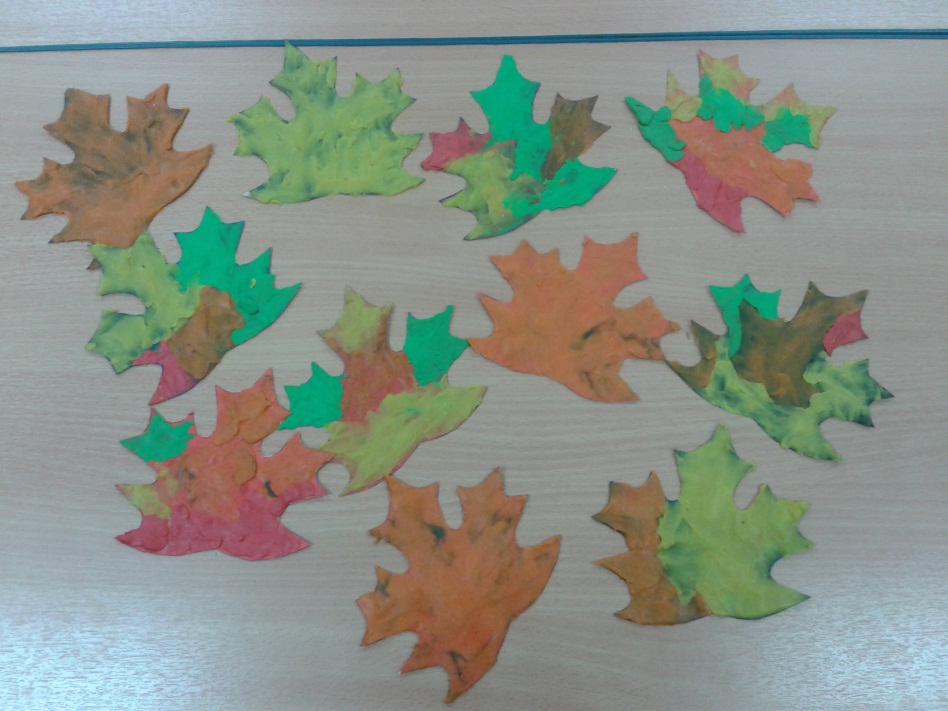 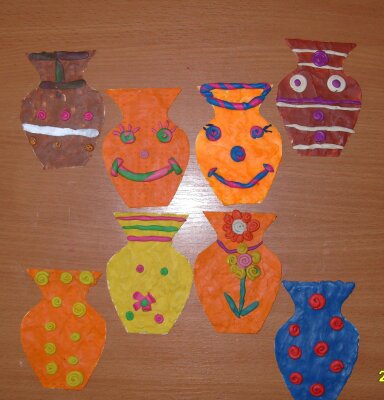 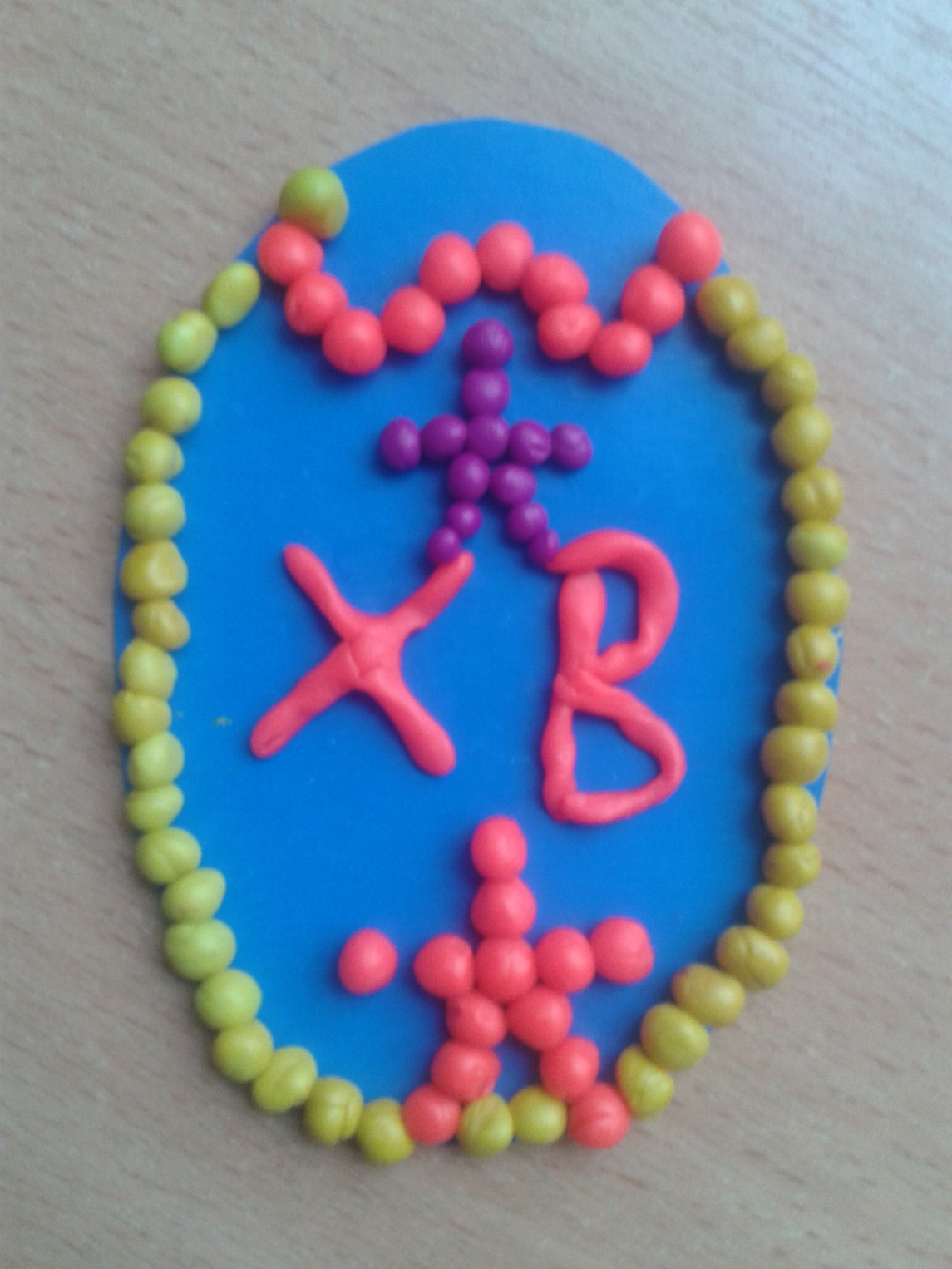 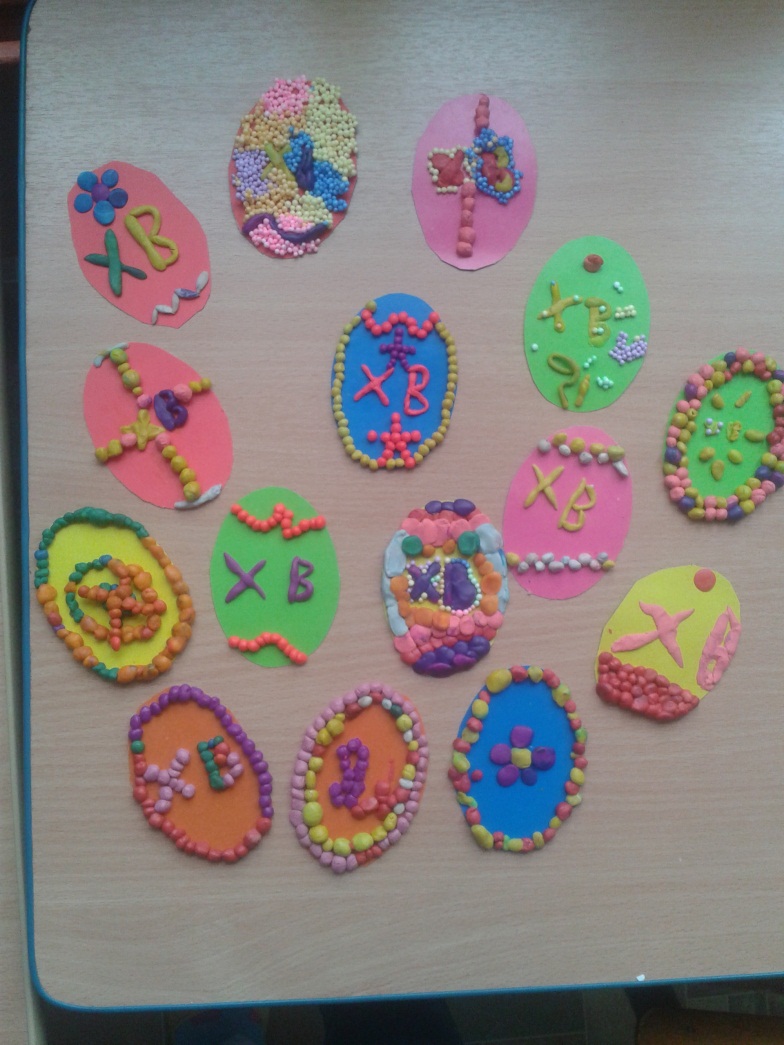 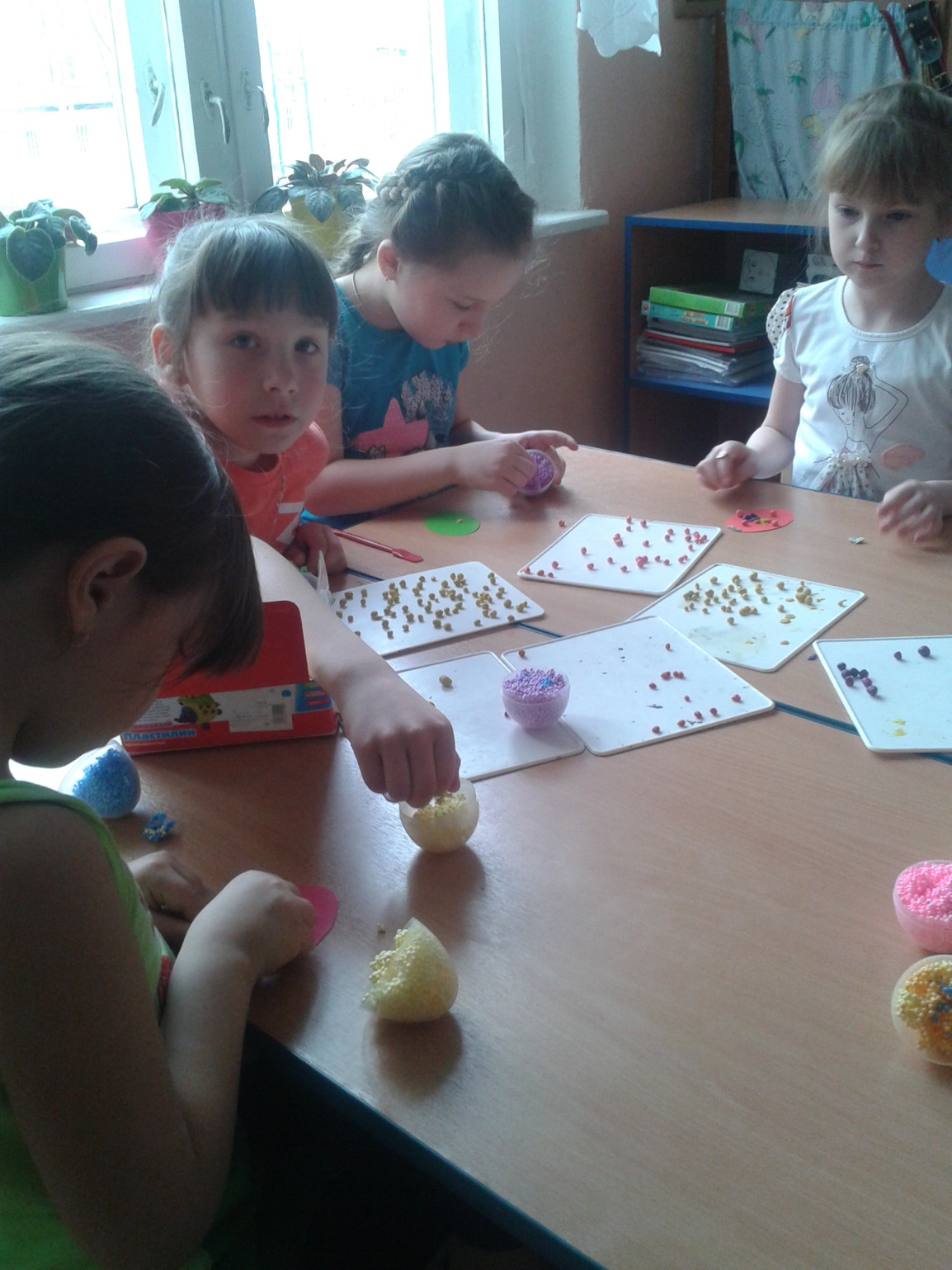 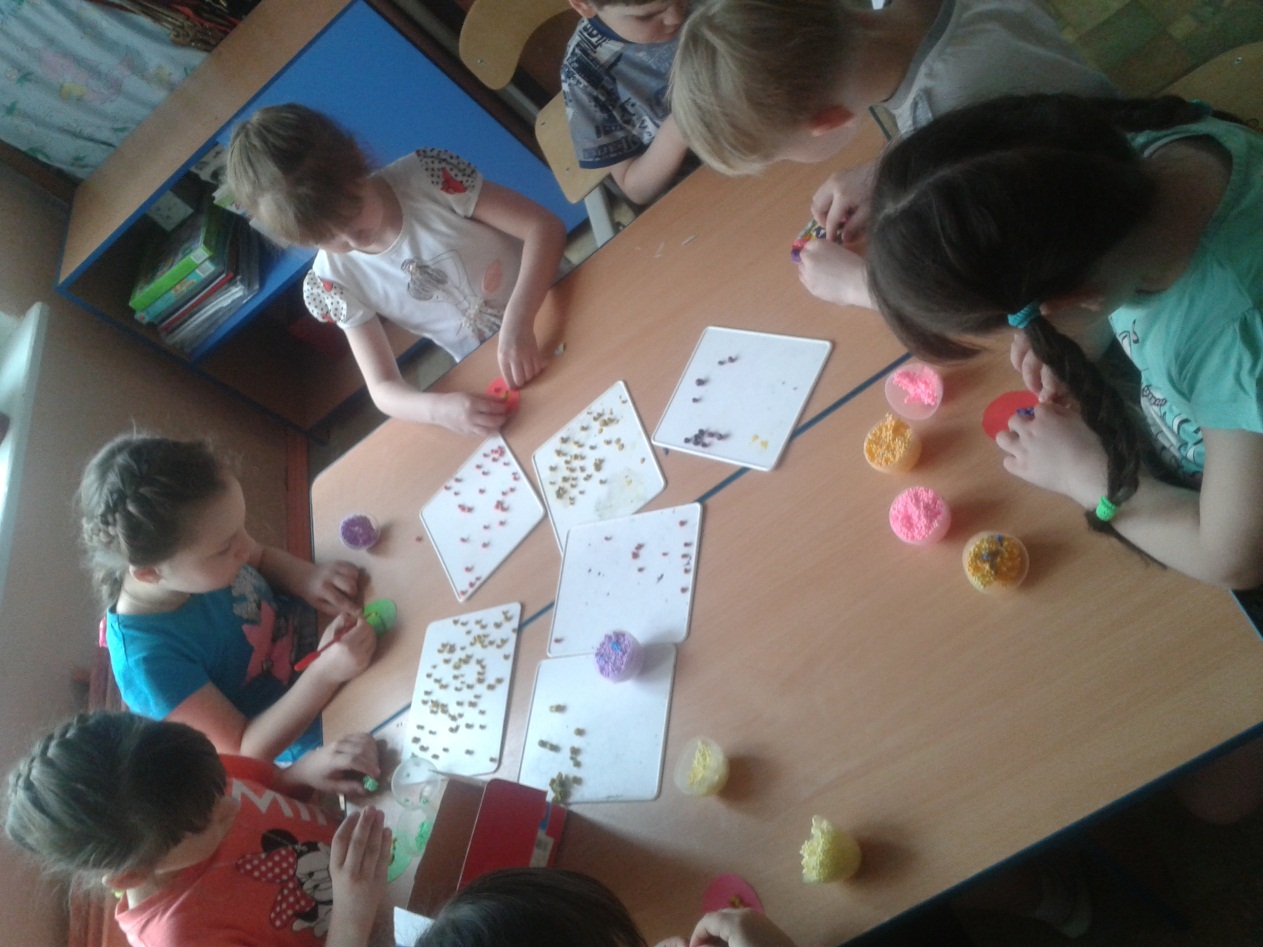 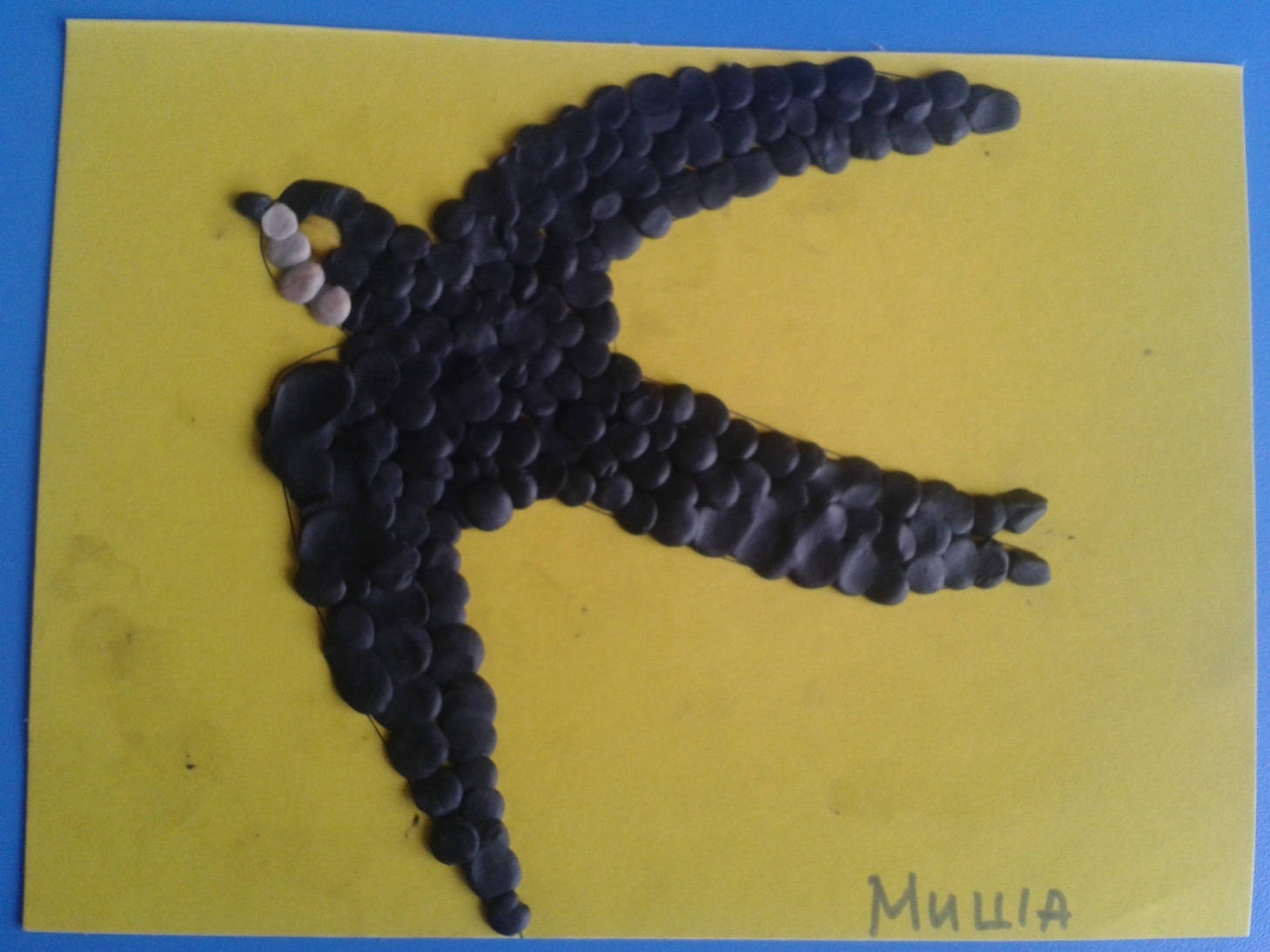 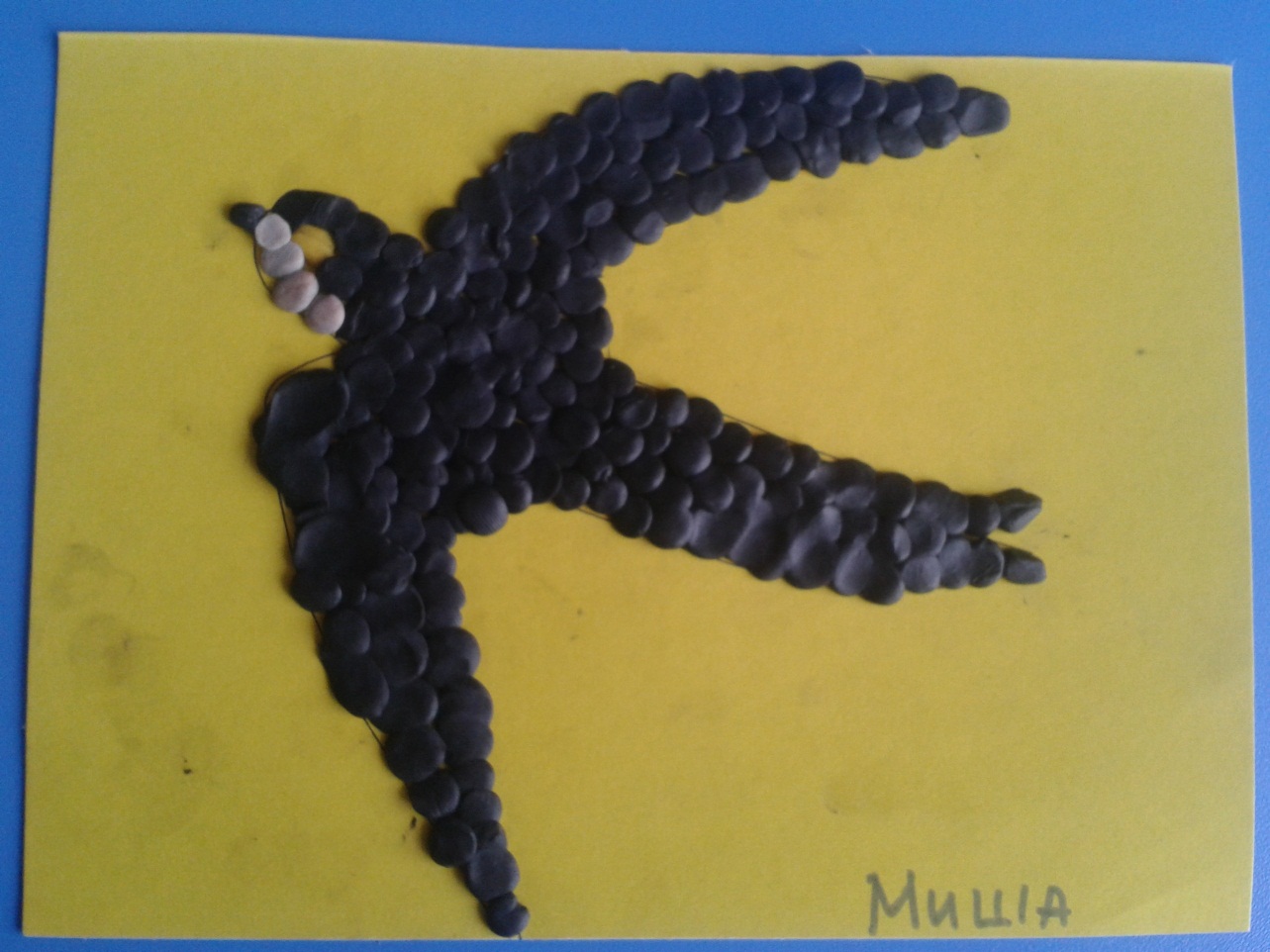 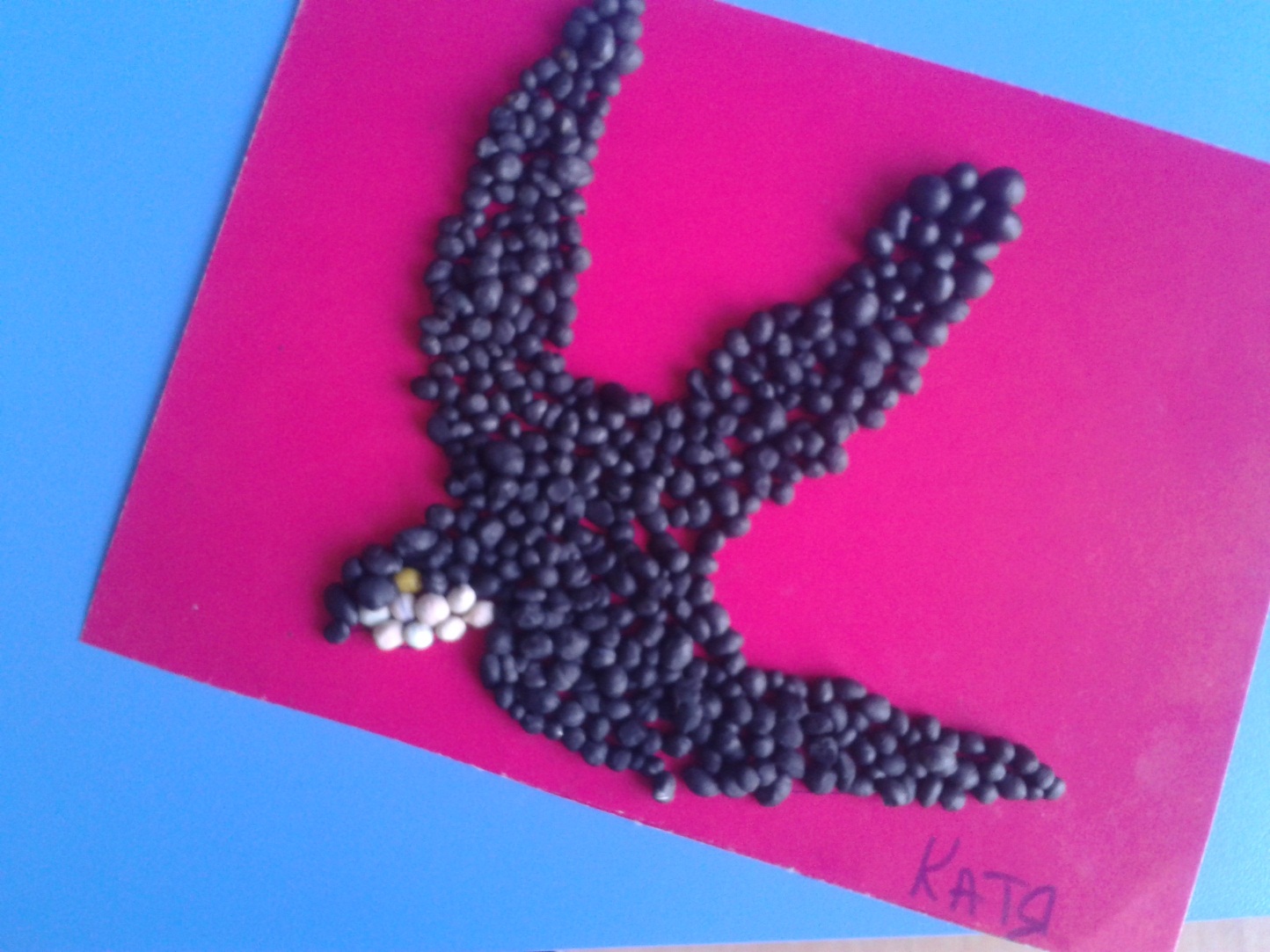 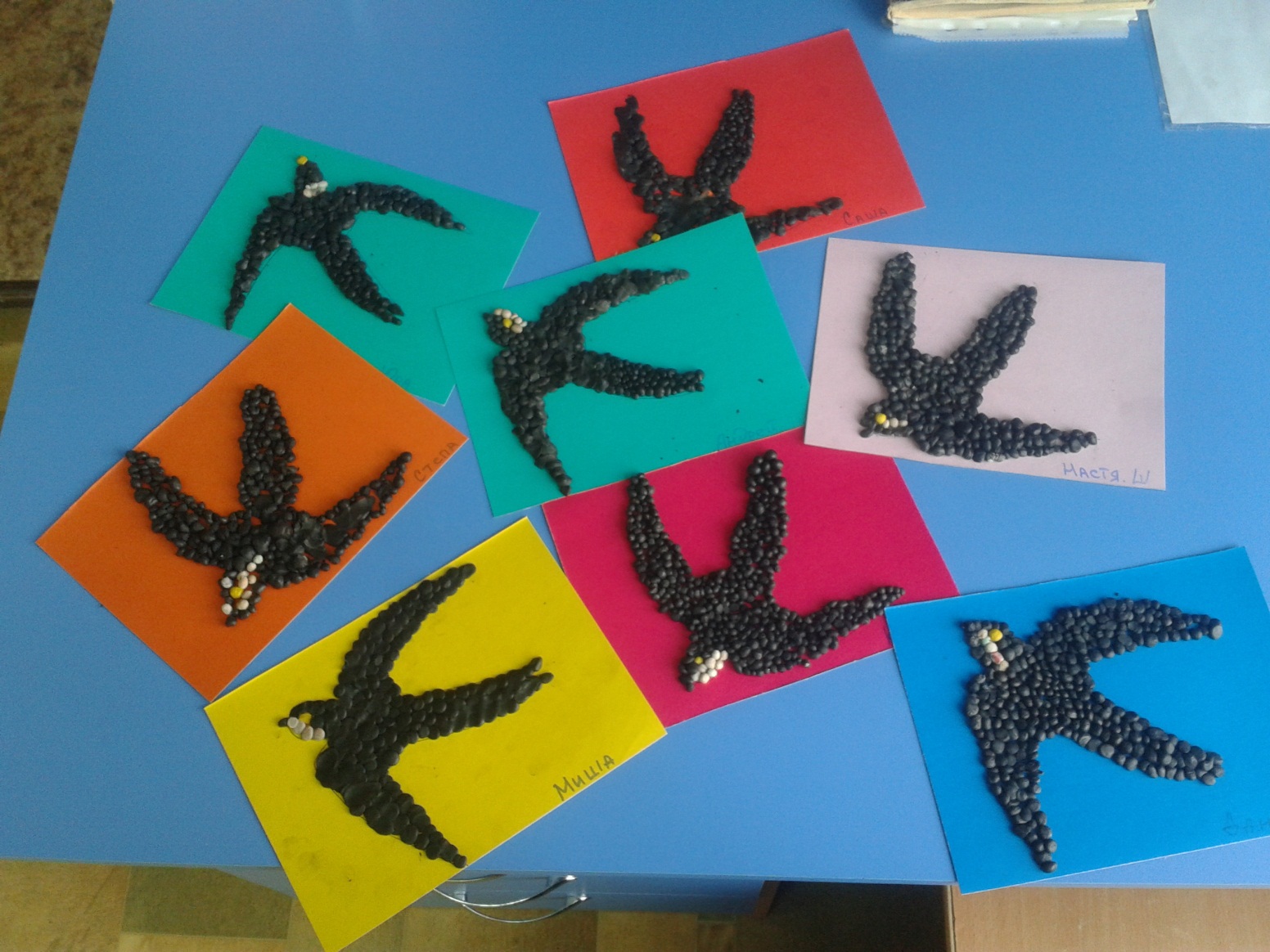 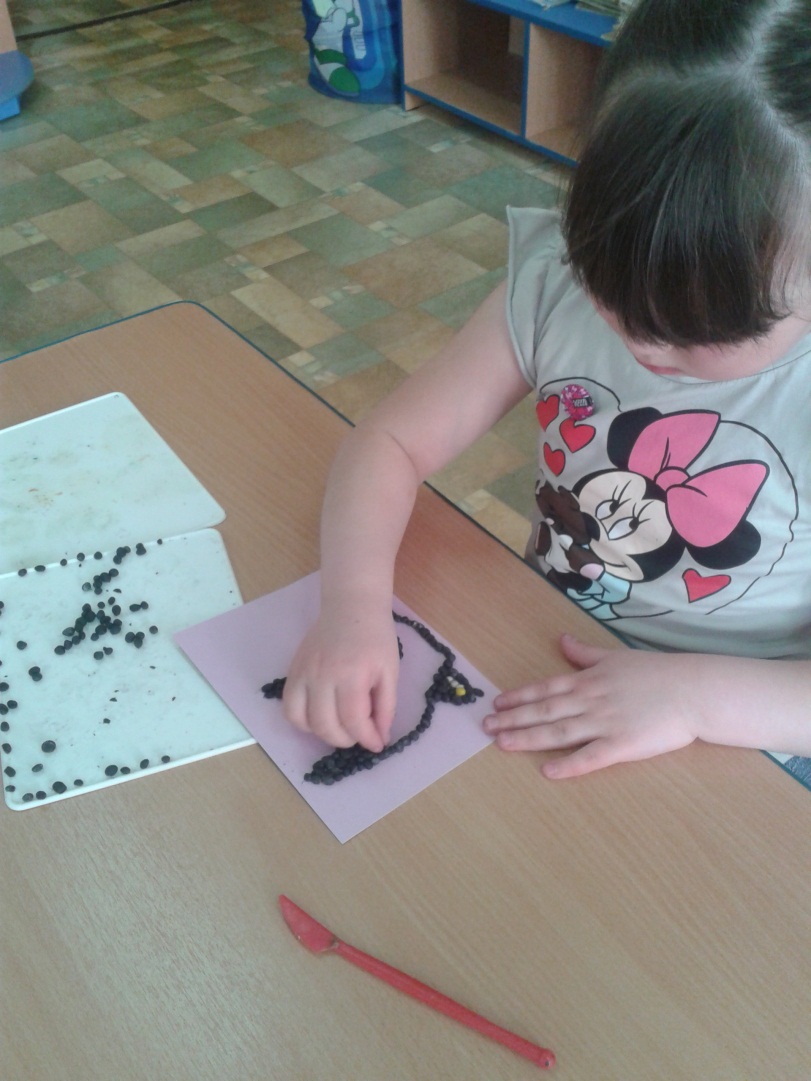 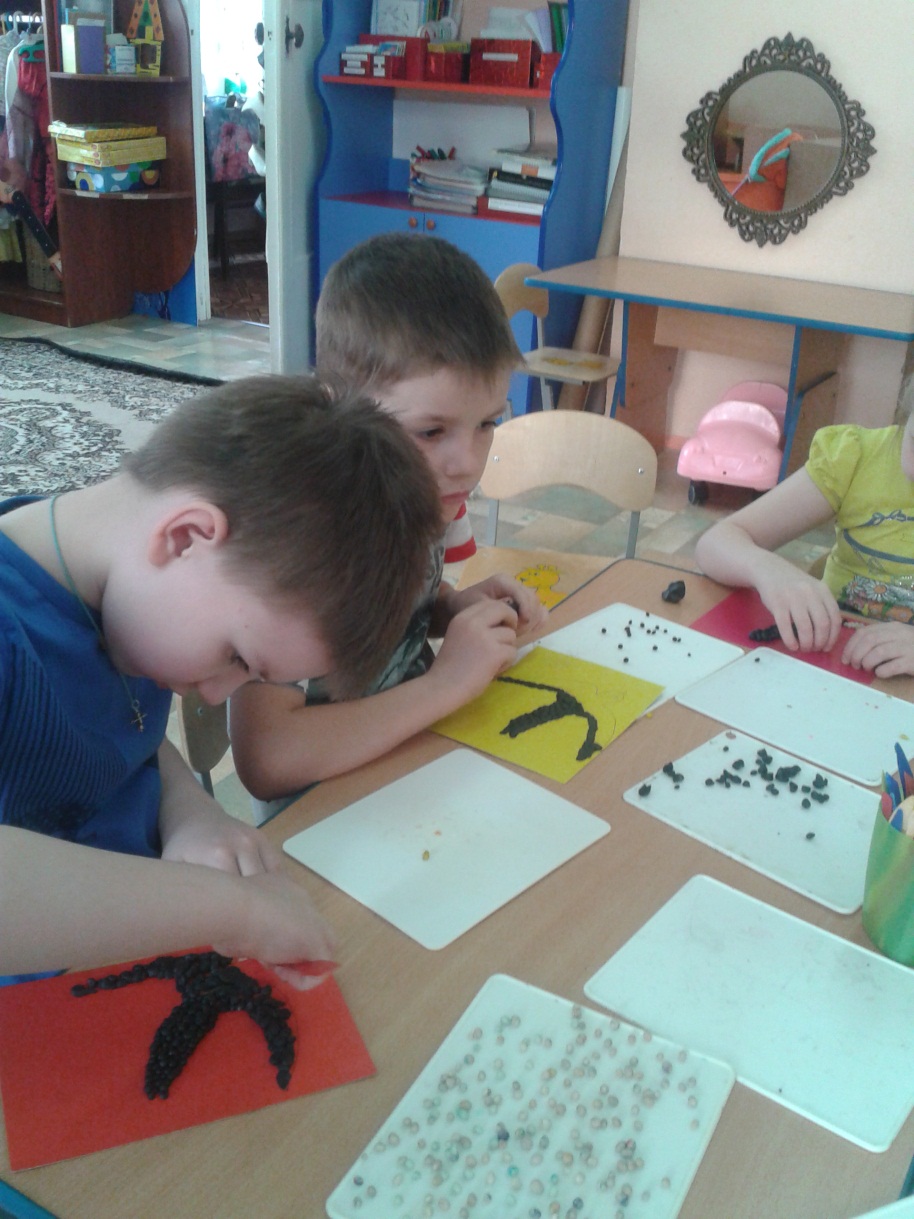 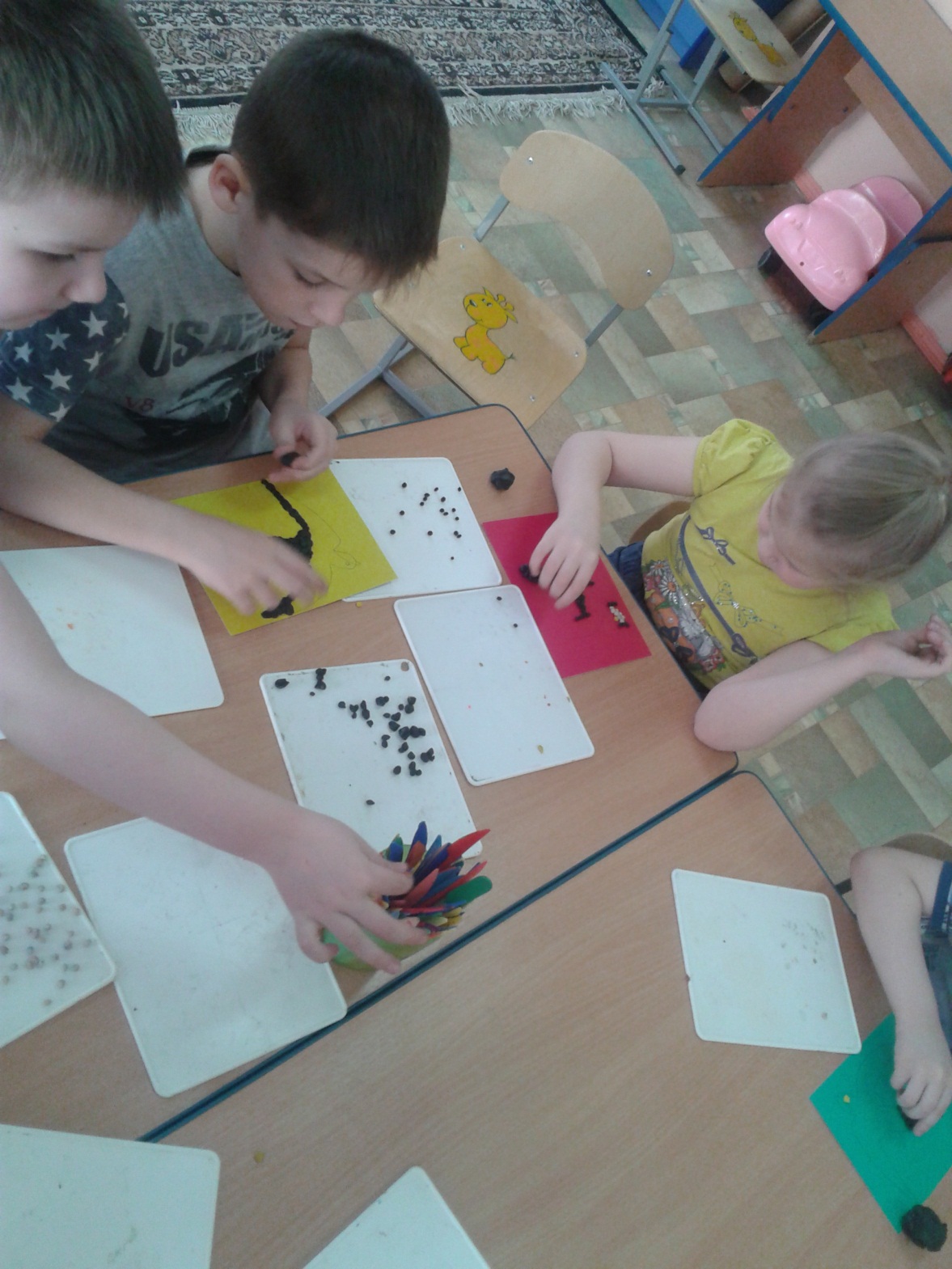 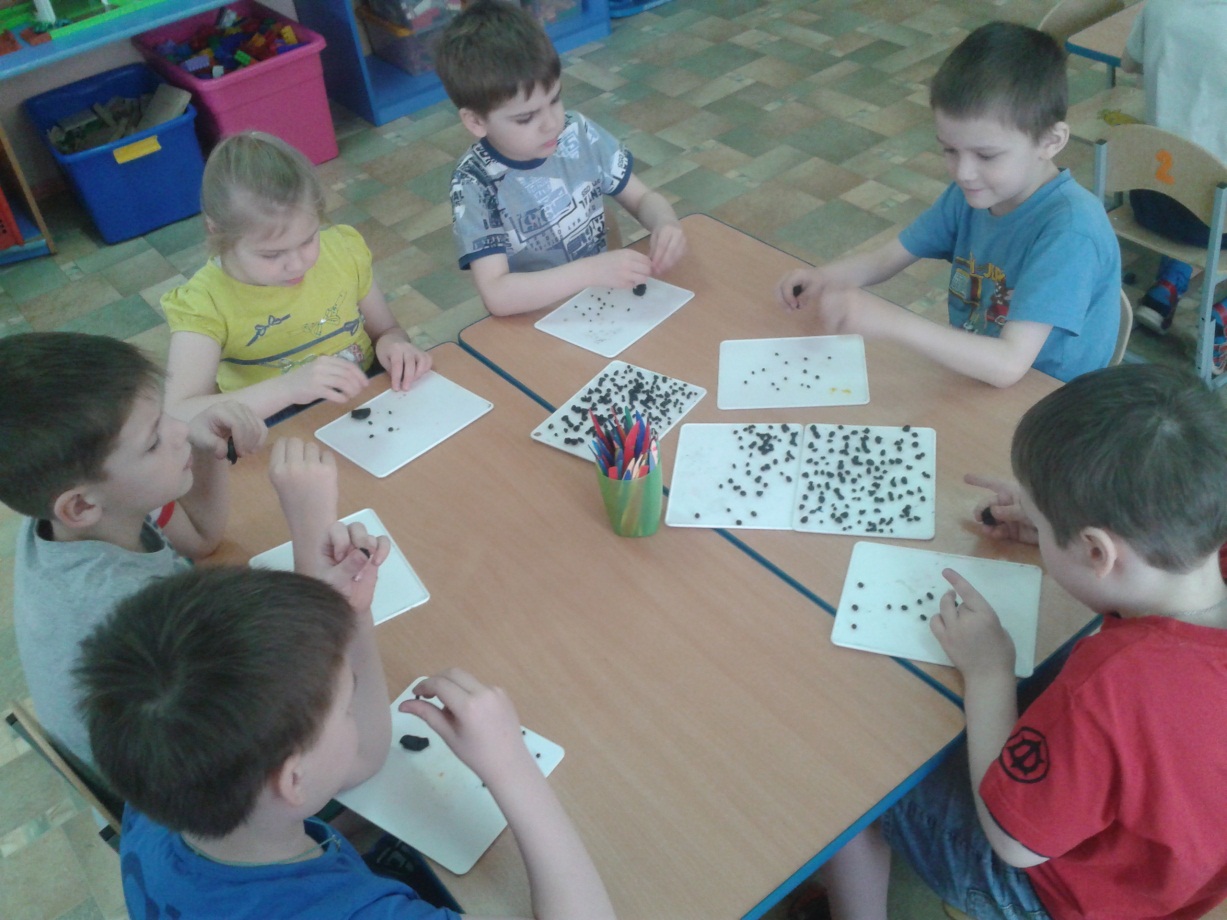 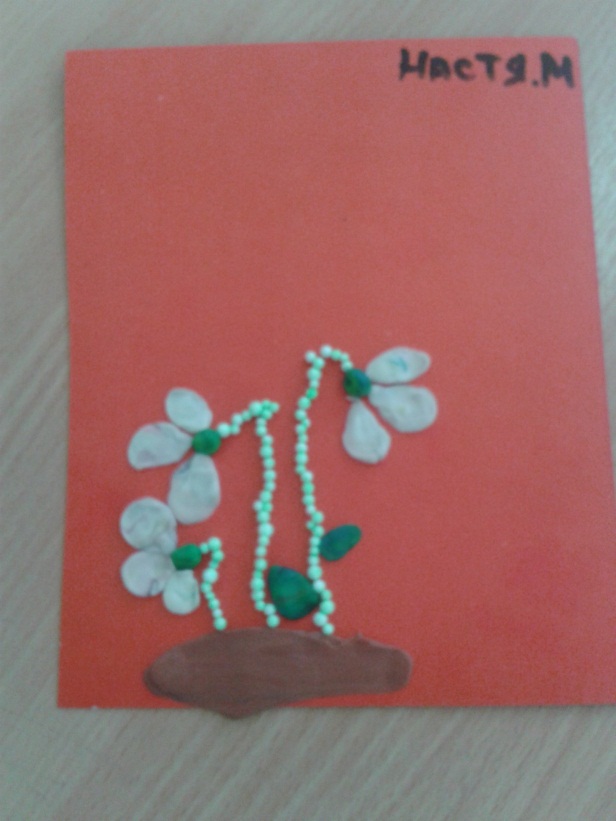 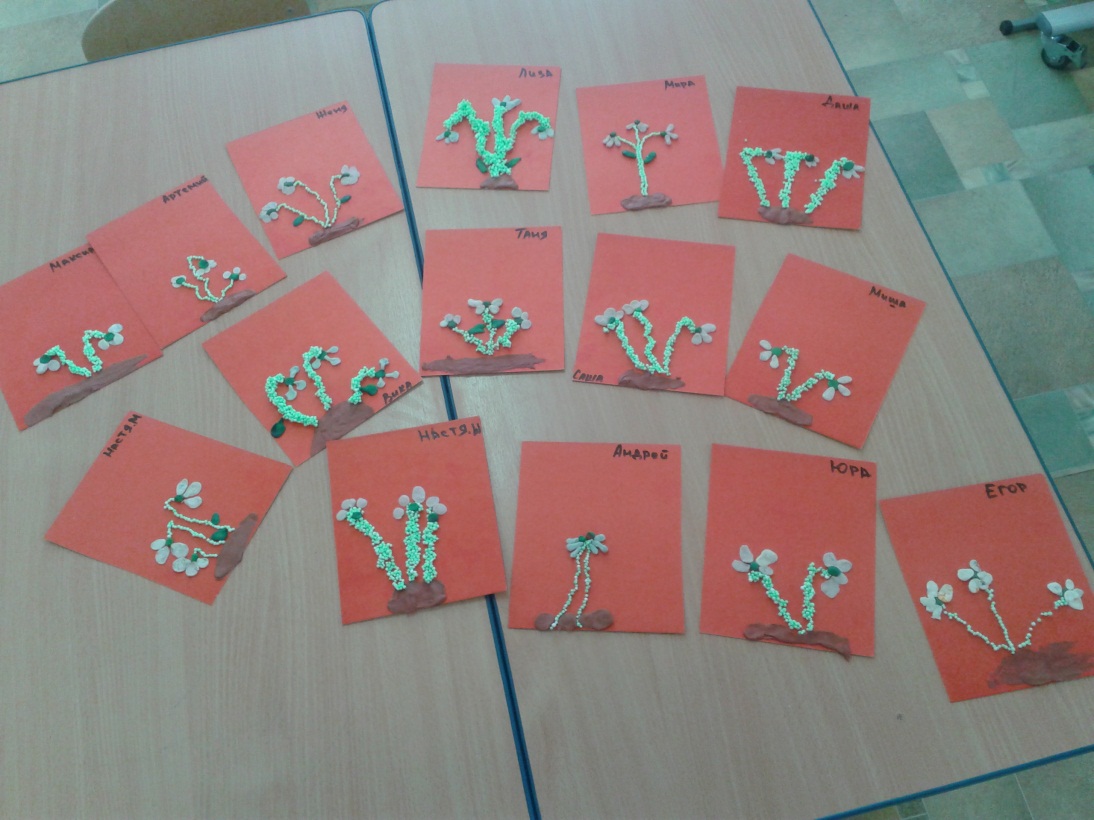 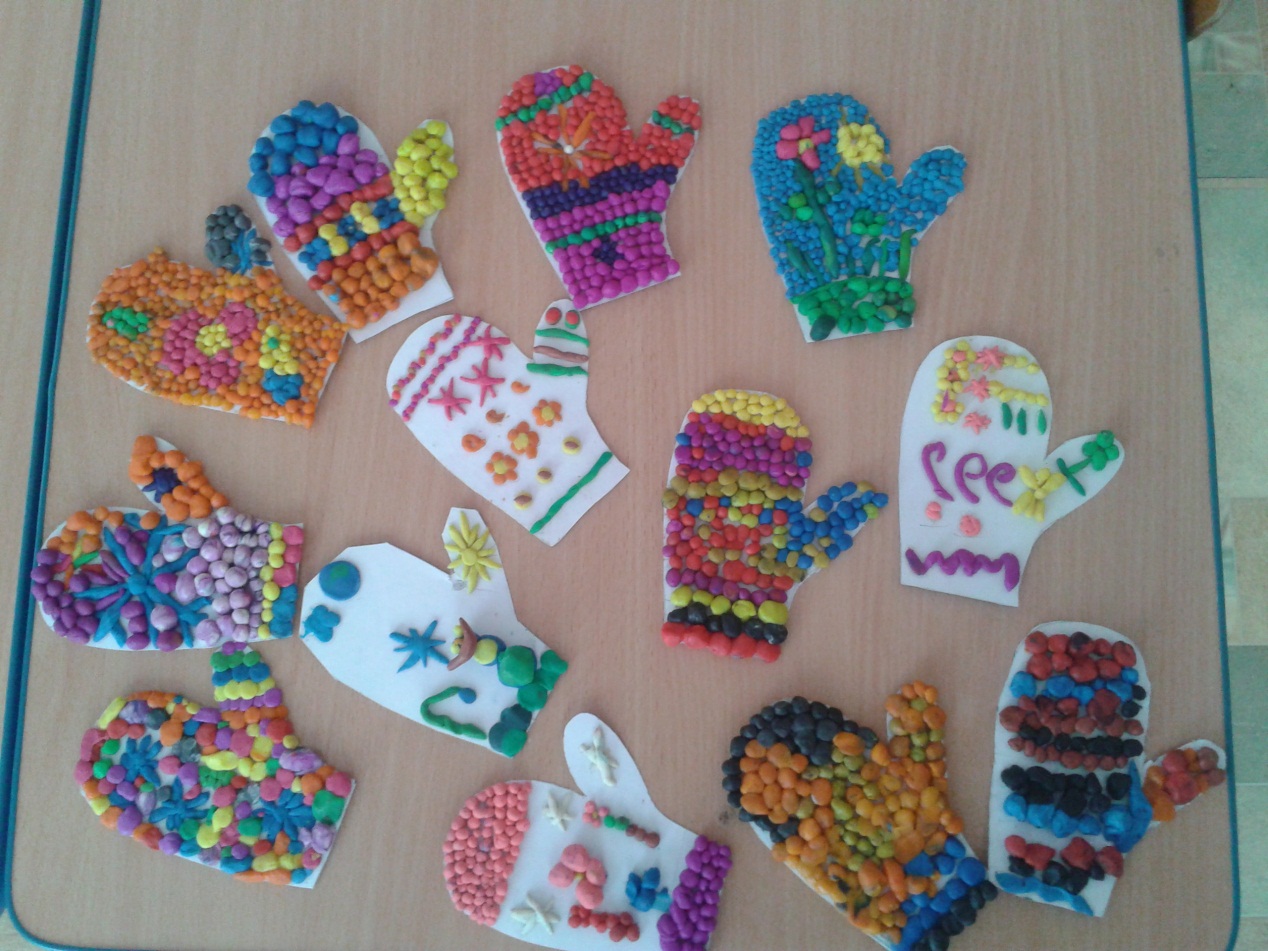 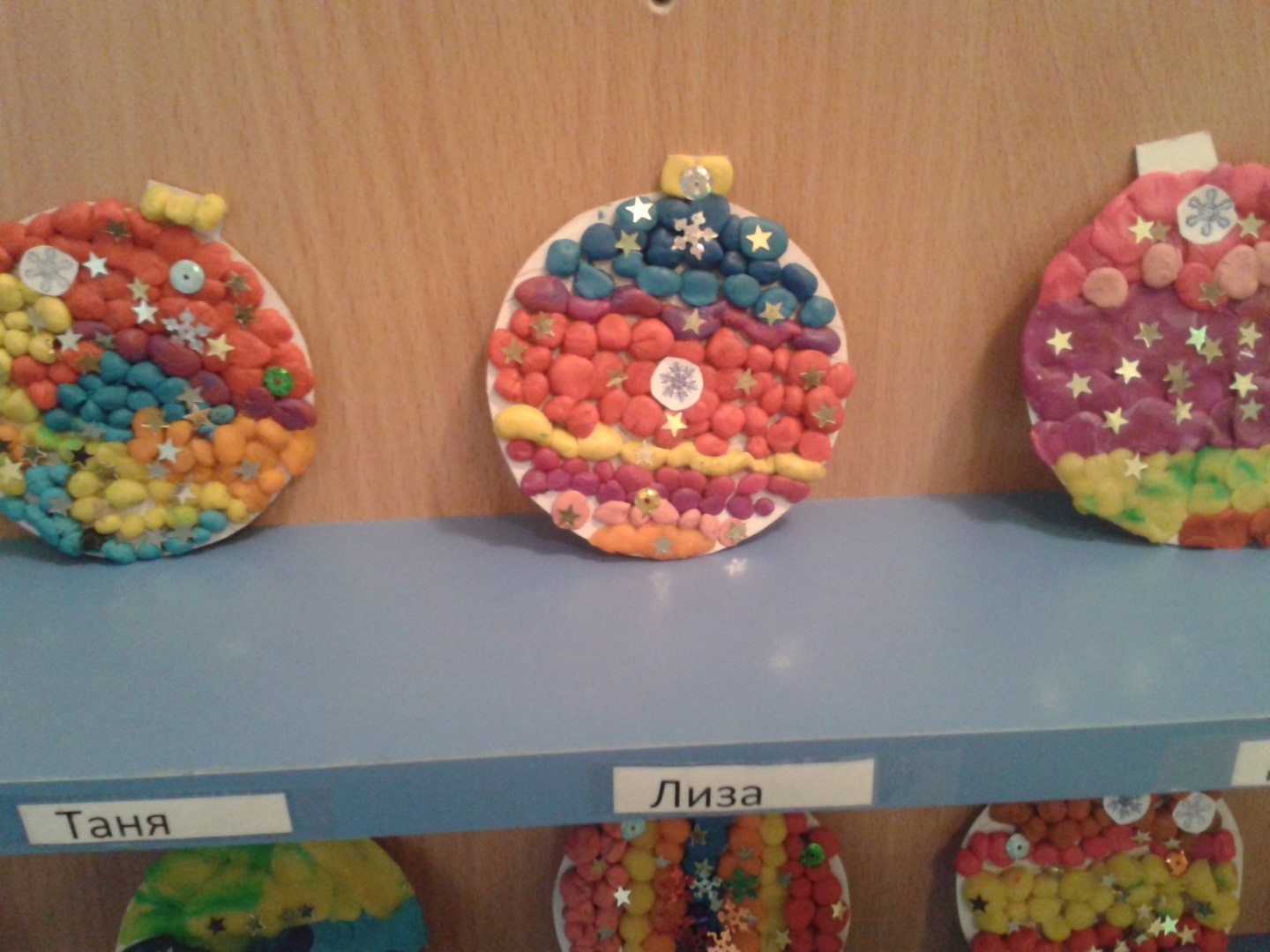 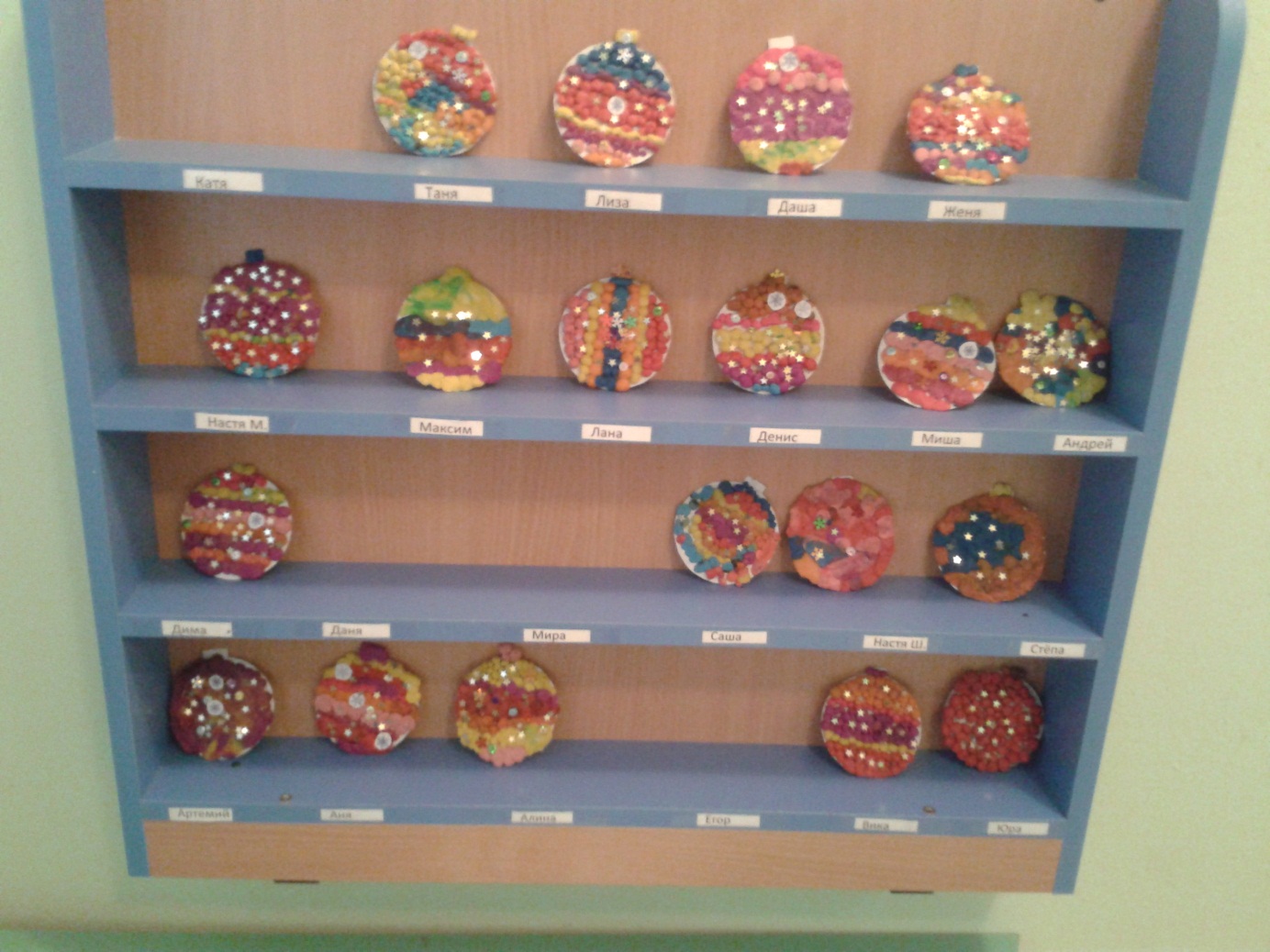 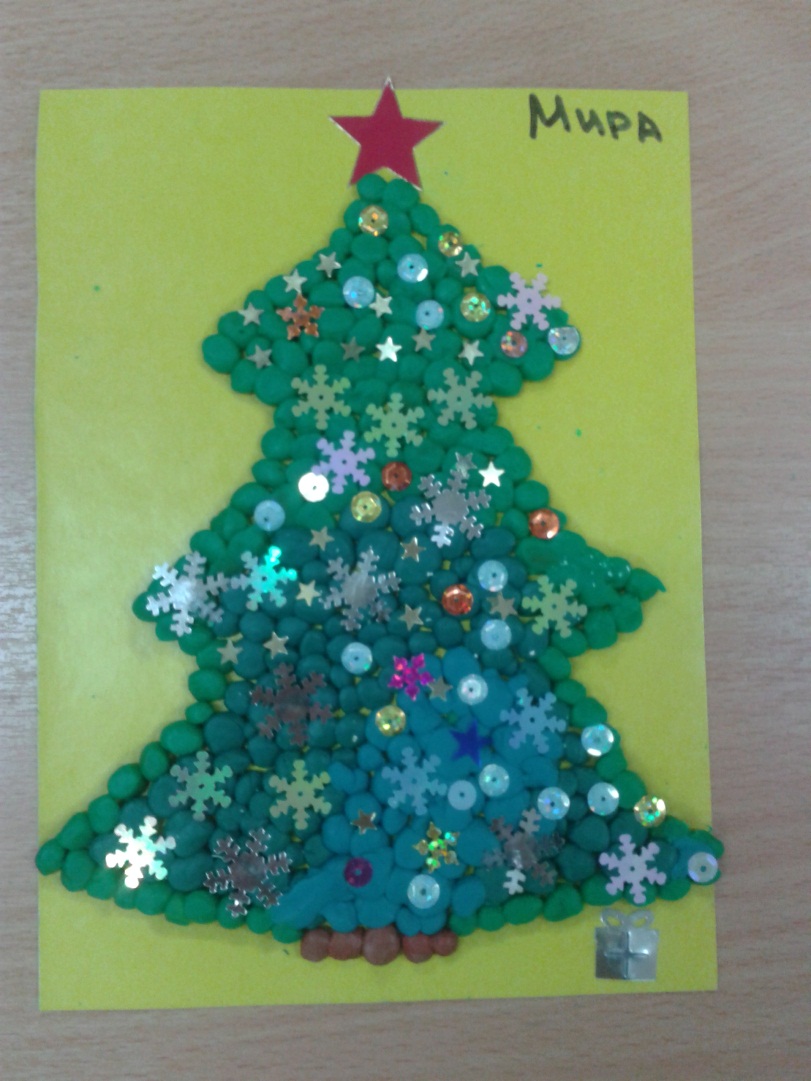 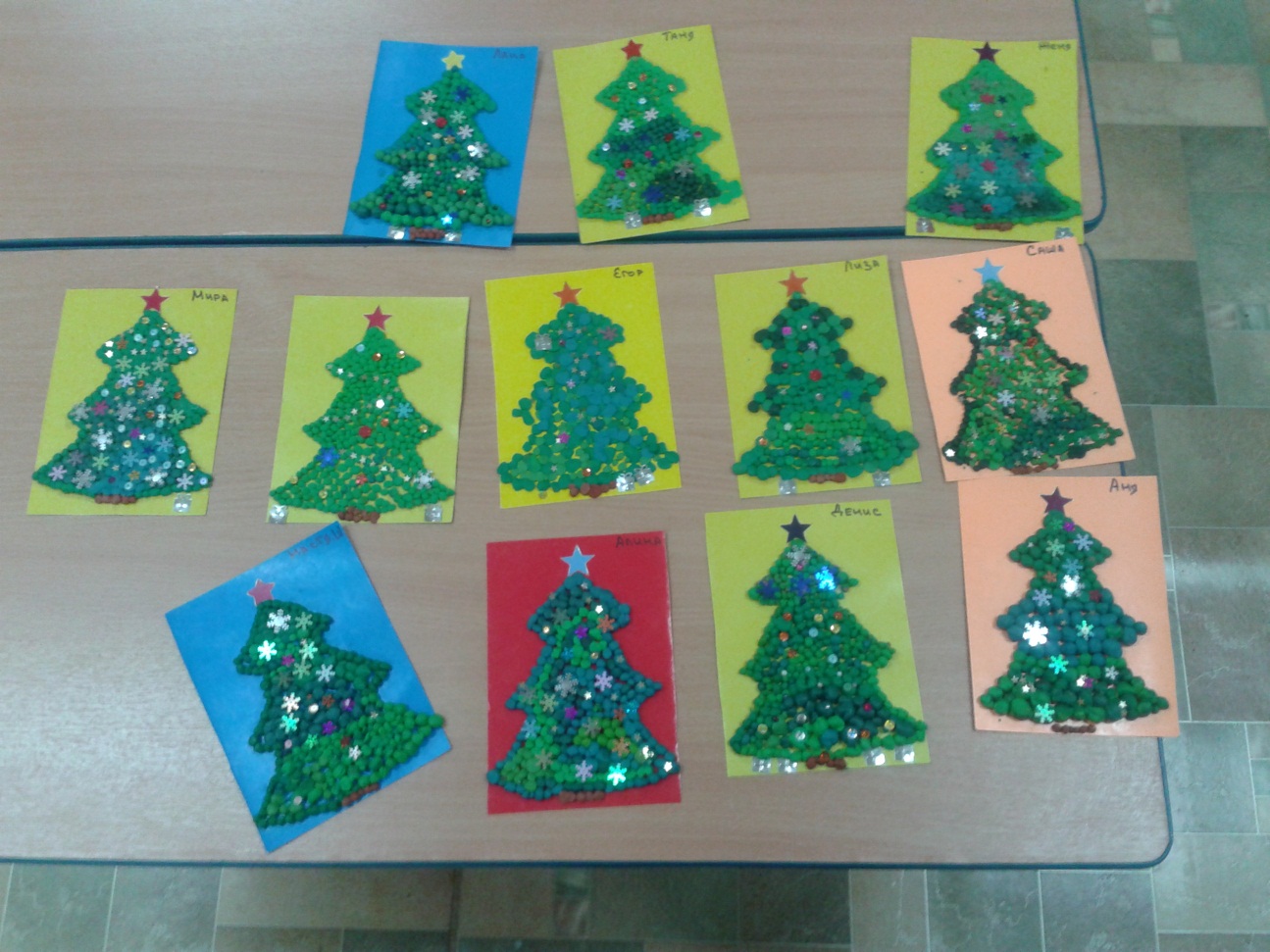 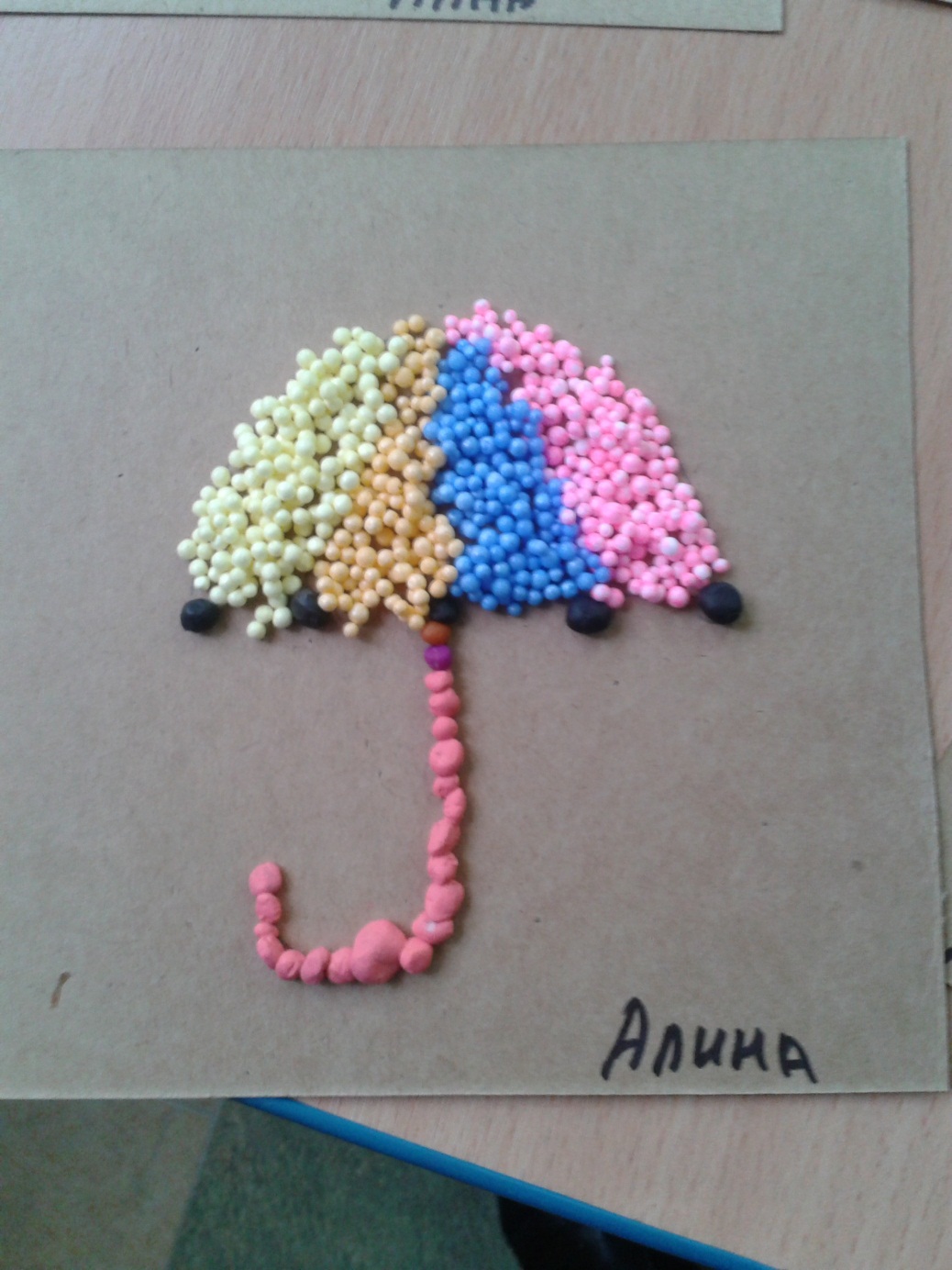 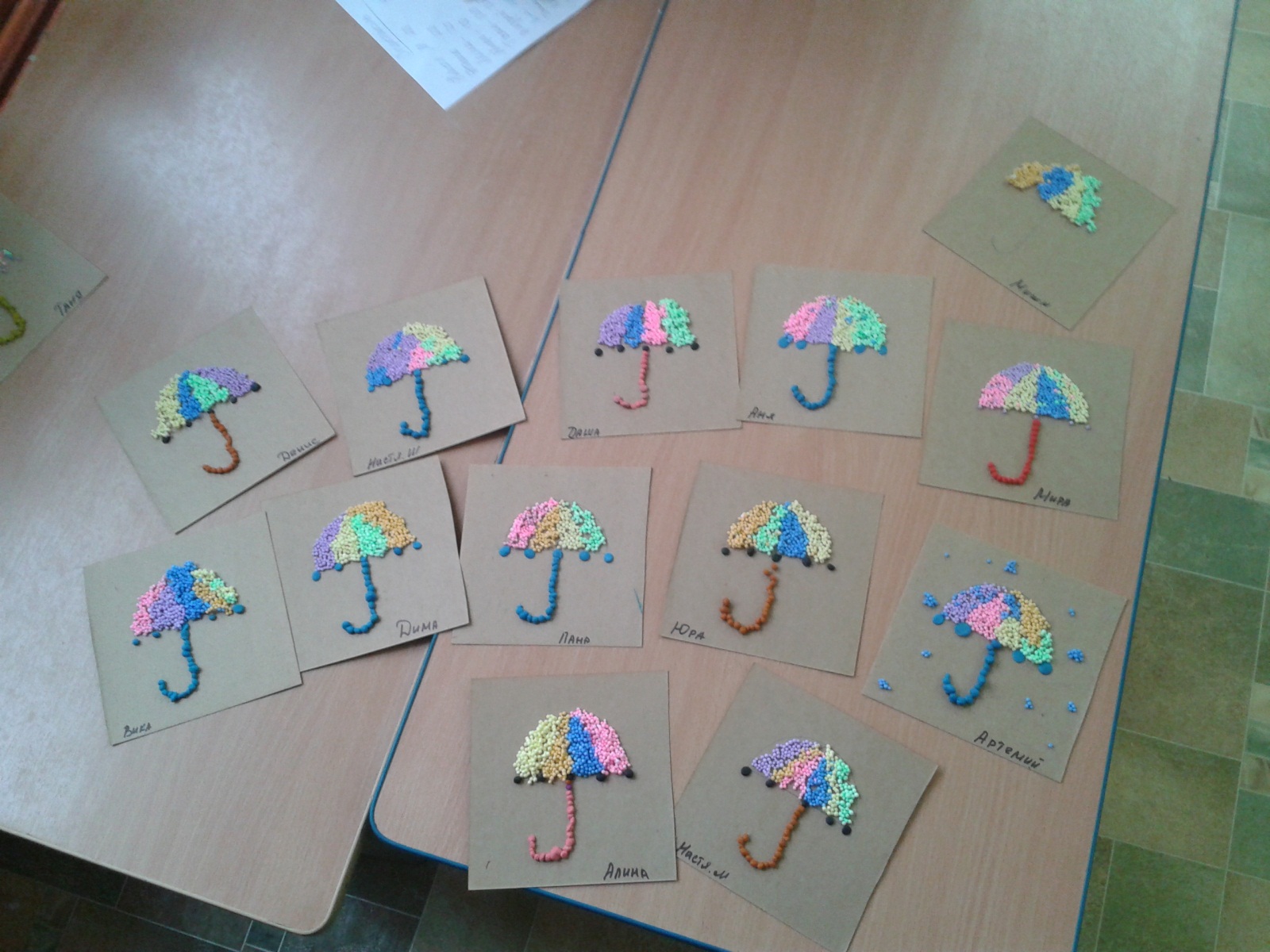 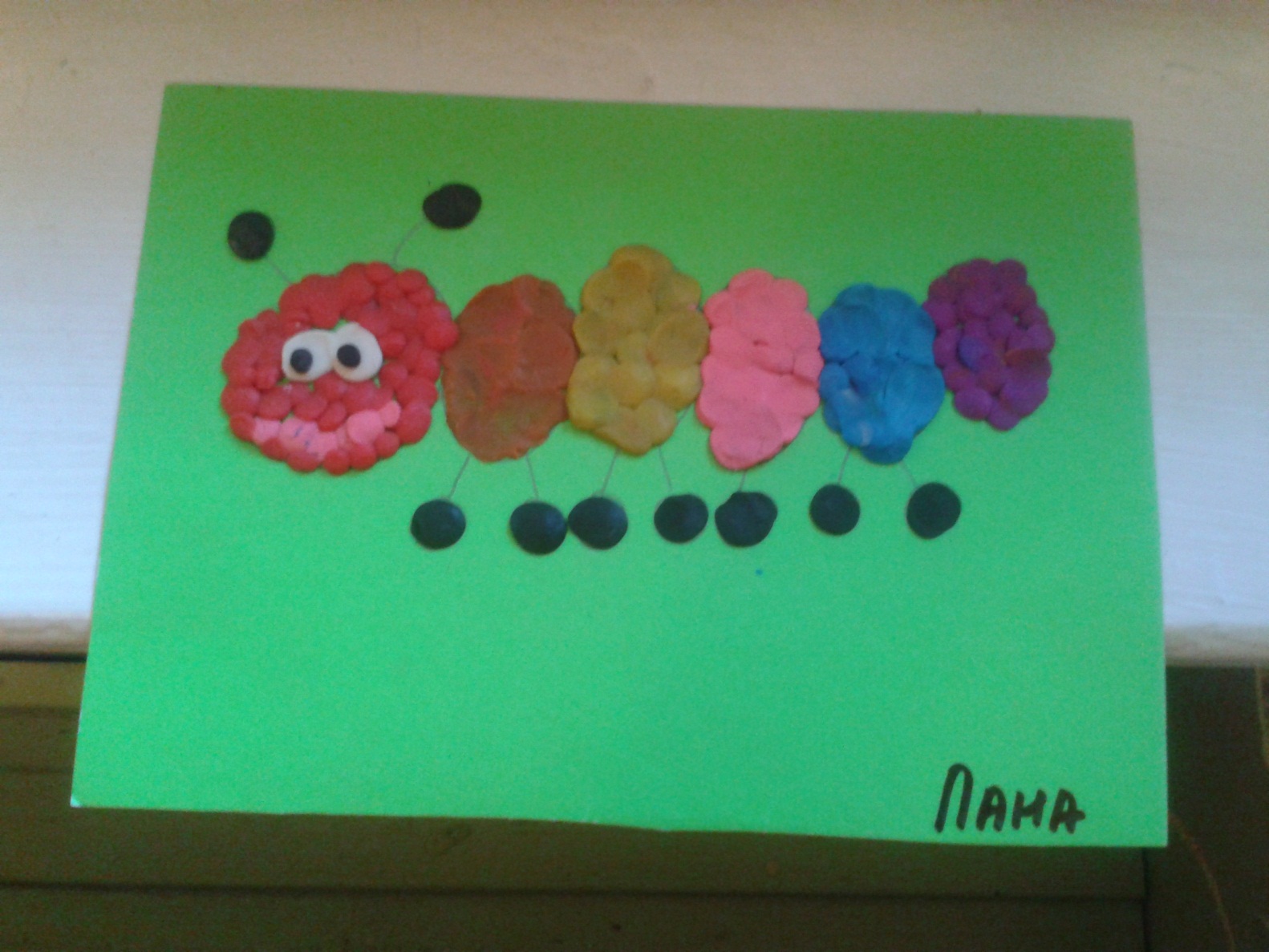 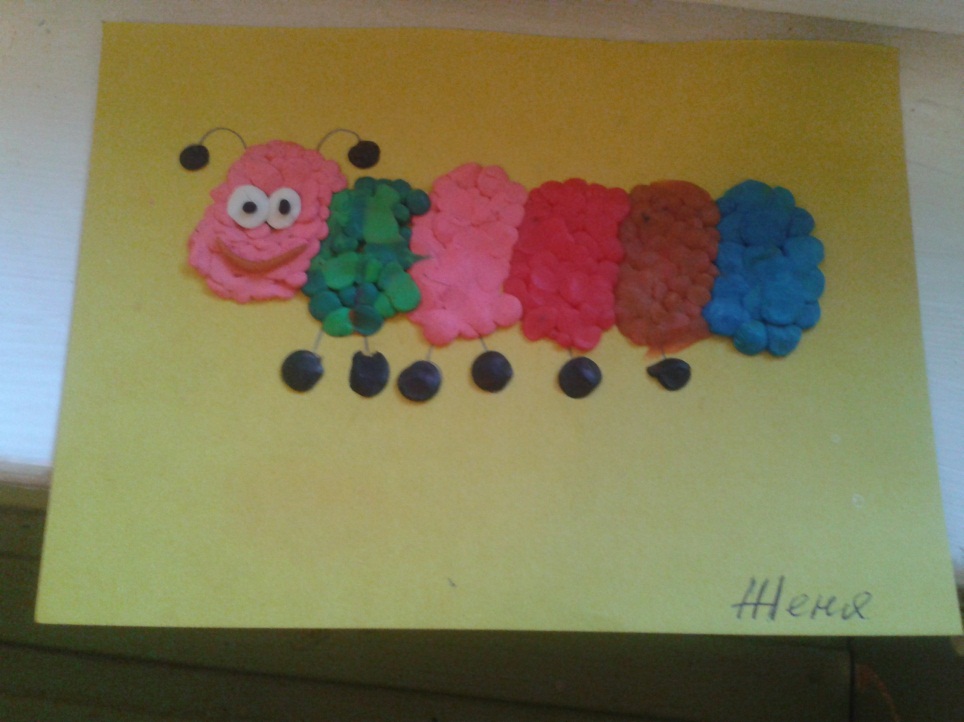 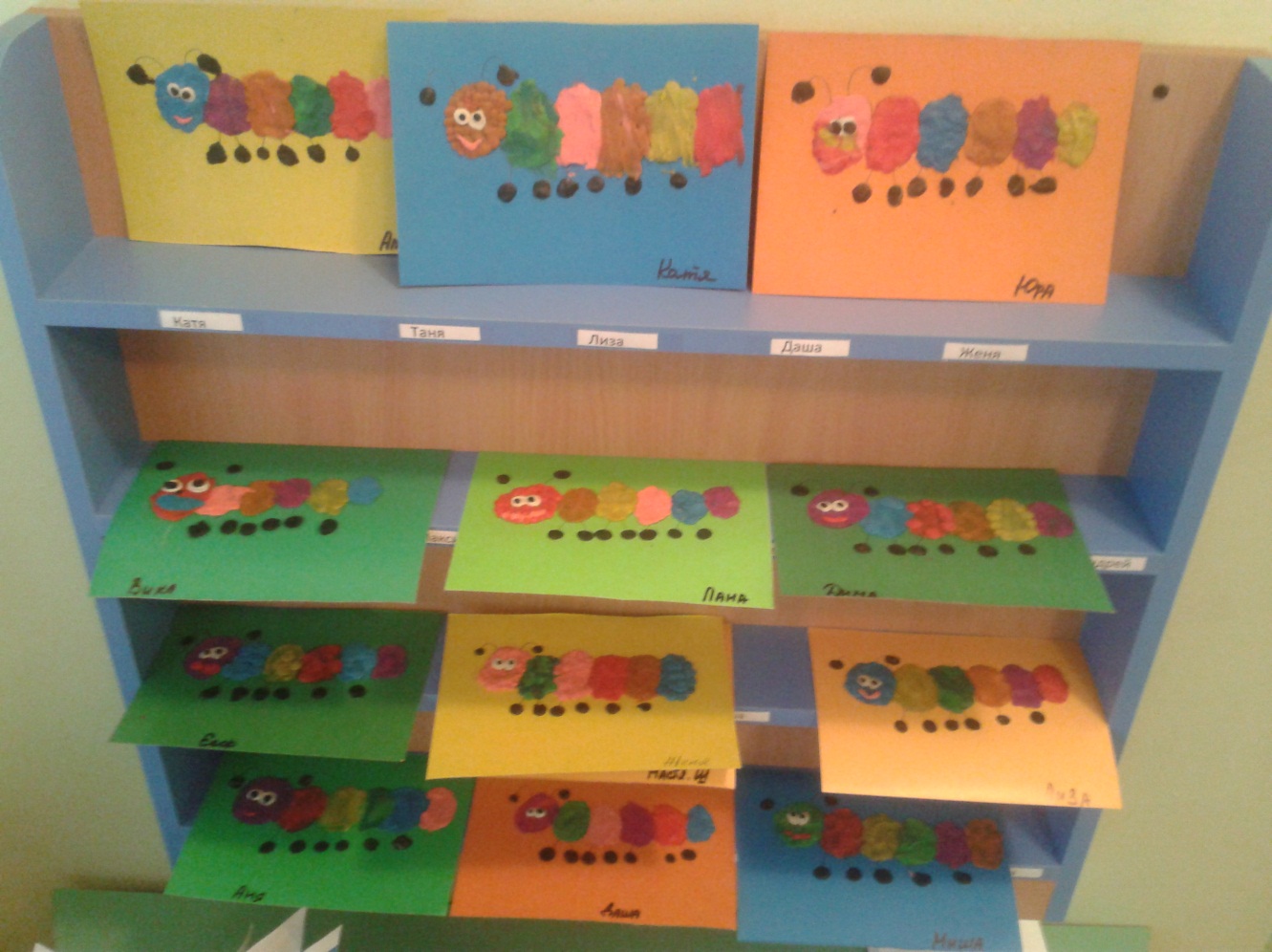 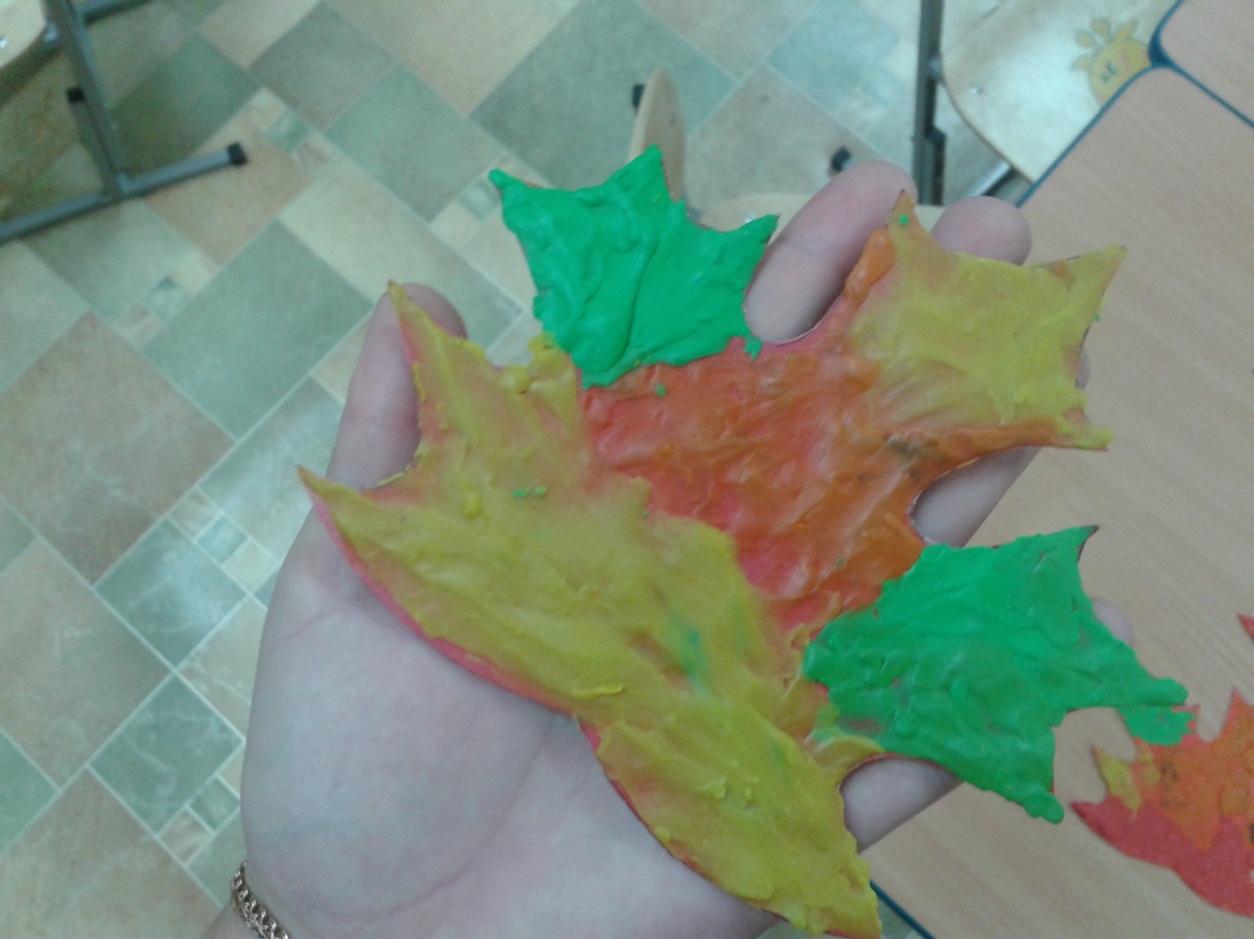 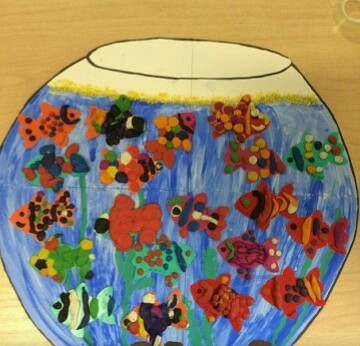 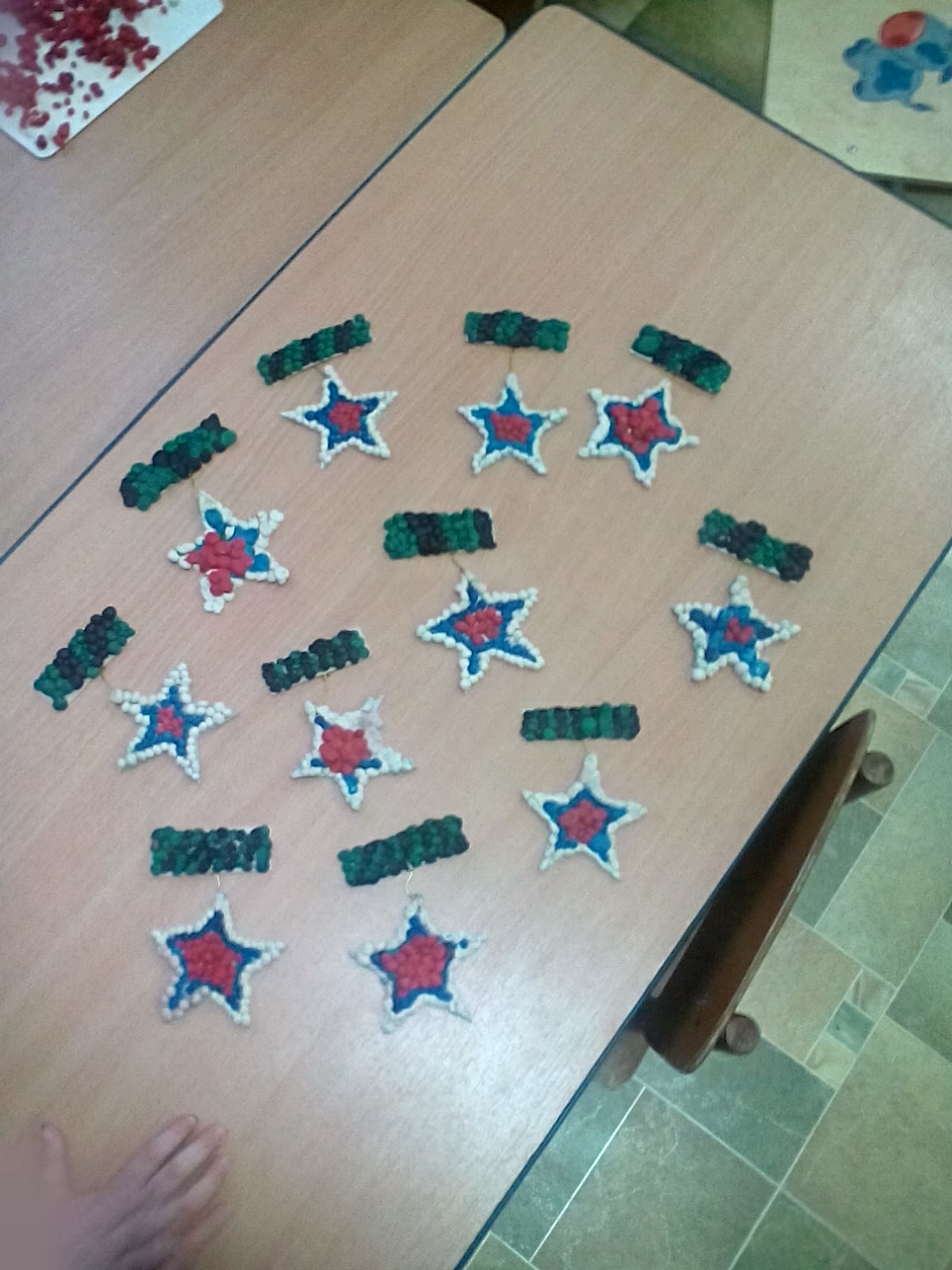 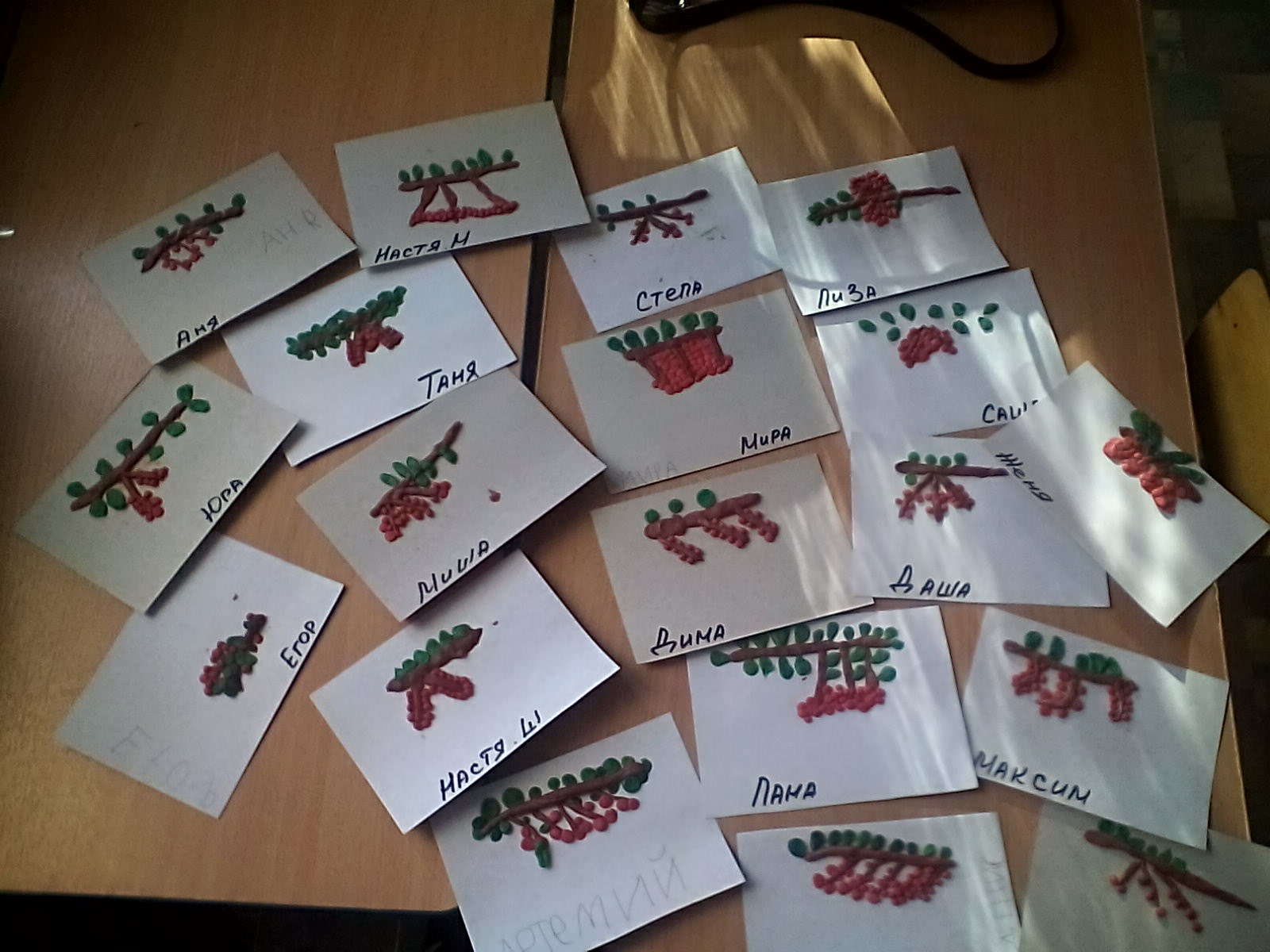 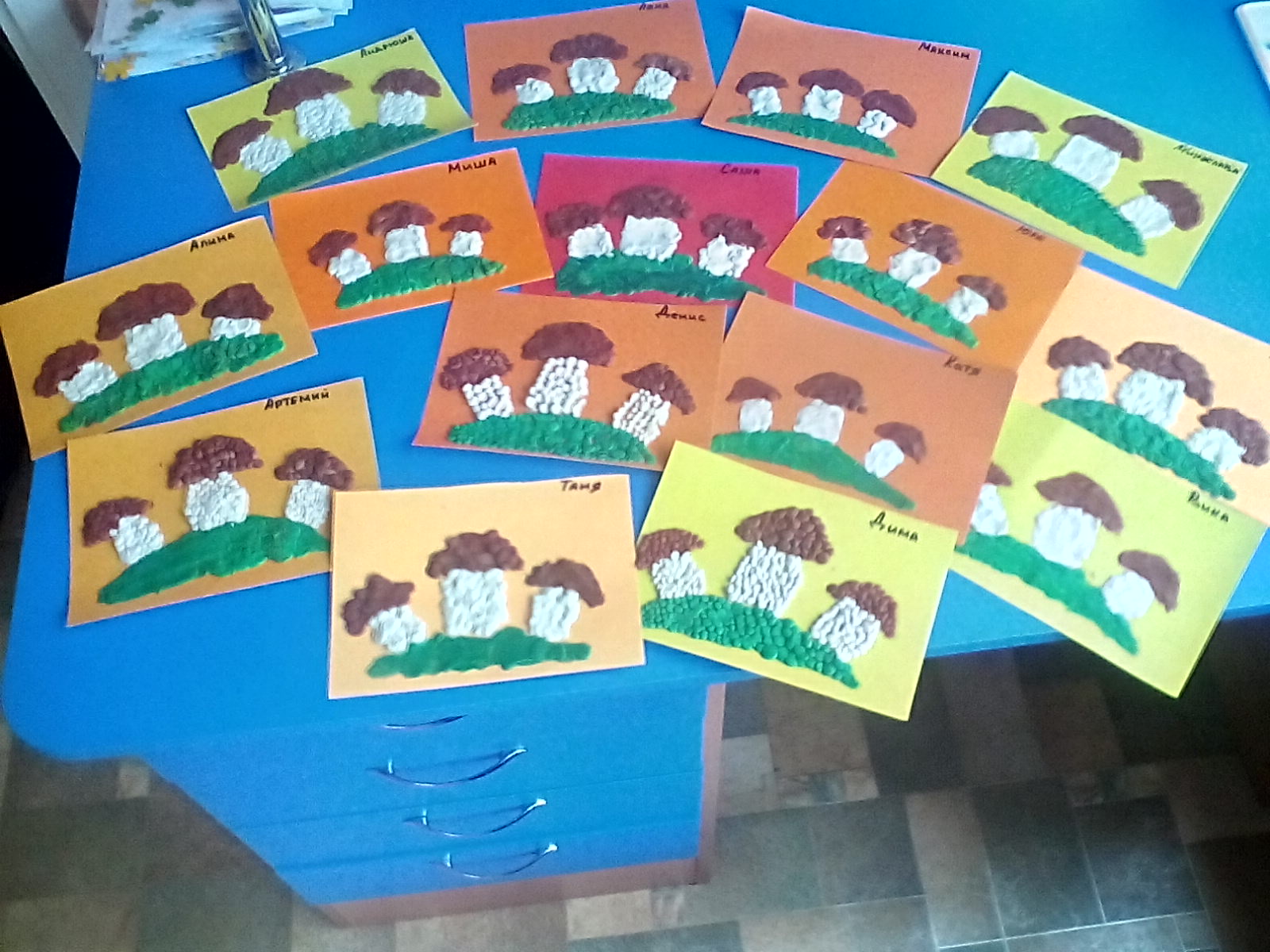 Список литературы.1.Григорьева Г.Г. Развитие дошкольника в изобразительной деятельности. – М.,2000.2. Г. Н. Давыдова «Пластилинография для малышей» Детский дизайн кн. 2 Г. Н. Давыдова, 2008 ООО «Издательство» Скрипторий 2003», 20083. Г. Н. Давыдова «Пластилинография для малышей» Детский дизайн кн. 3 Г. Н. Давыдова, 2008 ООО «Издательство» Скрипторий 2003», 20084. Давыдова Г.Н. Пластилинография. Цветочные мотивы. – Скрипторий-2003.,2013.5.Комарова Т.С. Дети в мире творчества. – М.,1995.6.Межиева М.В. Развитие творческих способностей у детей 5-9 лет. – Ярославль.Академия развития,2002.7.Рейд Б. Обыкновенный пластилин. – М.,1998.8.Тюфанова И.В. Мастерская юных художников. – СПб., Детство-Пресс,2002.   Месяц                   Тема                                  Цель           Прием деятельности          Материал      Октябрь  Знакомимся с  шарикамиформирование навыков работы с пластилином, пробуждения интереса к лепке;освоение новых приемов (скатывание, надавливание, размазывание);развитие мелкой моторикиСплющивание,Скатывание,РаскатываниеПластилин (разного цвета) , стека, доска для лепки.     Октябрь      «На полянке»- воспитывать любовь к художественно-творческой деятельности, аккуратность, трудолюбие, желание доставить радость от созидания себе и близким.Сплющивание,ЗаглаживаниеПластилин(коричневый, белый, зеленый), стека, доска для лепки, картон с шаблоном.     Октябрь     «Кленовый лист»Закреплять знания детей о колорите осени, совершенствовать приемы надавливания и размазывания, развивать мелкую моторику. Воспитывать чувство любви к природе.ЗаглаживаниеПластилин(оранжевый, зеленый, красный, желтый), стека, доска для лепки, форма кленового листа.     Октябрь           «Гусеница»Развивать мелкую моторику, поддерживать желание доводить дело до конца ,воспитывать навыки аккуратности.СплющиваниеПластилин (разноцветный), стека, доска для лепки, картон с шаблоном.     Ноябрь   «Российский флаг»воспитывать в детях аккуратность, усидчивость, добросовестное отношение к работе;Сплющивание, РаскатываниеПластилин (красный, белый, синий, черный), стека, доска для лепки, форма флага.     Ноябрь   «Зонтик»воспитывать уважительное отношение к своему труду и труду других детей в группеСкатываниеПластилин (разноцветный), стека, доска для лепки, картон, пенопластовый пластилин.     Ноябрь   «Листопад»развивать мелкую моторику. Воспитывать чувство любви к природе.СплющиваниеПластилин (оранжевый, красный, желтый), стека, доска для лепки,картон.     Ноябрь «Веточка рябины»Воспитывать умение видеть красоту природы. Воспитывать в детях желание помочь, умение сочувствовать, сопереживать. Воспитывать умение доводить начатое дело до конца, испытывать радость от результатов коллективного труда.Сплющивание, РаскатываниеПластилин (коричневый, зеленый, красный), стека, доска для лепки, картон.    Декабрь   «Елочка»воспитывать интерес и бережное отношение к природе;Скатывание, СплющиваниеПластилин (зеленый, коричневый), стека, доска для лепки, картон с шаблоном ,бусинки, наклейка «звезда»,паетки, бисер.    Декабрь  «Новогодний шар»Развивать мелкую моторику, координацию движения рук, глазомер.Скатывание, СплющиваниеПластилин, стека, доска для лепки, форма шара ,бусинки, паетки, бисер.    Декабрь          «Рукавичка»продолжать развивать мелкую моторику пальцев рук; Развивать чувство цвета.Скатывание, РаскатываниеПластилин (разноцветный), стека, доска для лепки, форма рукавички.     Январь           «Снеговик»Воспитывать интерес к природе в разное время года. Продолжать учить наносить рельефный рисунок с помощью стеки для придания выразительности, изображаемым объектам. Развивать чувство цвета, закрепить знания об оттенках белого, синего и голубого цвета.Заглаживание,РаскатываниеПластилин(оранжевый, белый, черный,голубой,синий), стека, доска для лепки, картон с шаблоном.     Январь             «Снегирь»продолжать развивать мелкую моторику пальцев рук; расширить представление детей о зимующих птицах; учить детей передавать свои наблюдения за живой природой в художественно – изобразительной деятельности посредством пластилинографииСплющивание, ЗаглаживаниеПластилин (красный ,черный), стека, доска для лепки, форма снегиря.     Январь           «Снежинка»Способствовать развитию творческих способностей.СкатываниеПластилин(белый), стека, доска для лепки,картон.    Февраль         «Валентинка»Способствовать развитию творческих способностей. Развитие мелкой моторики рук. Воспитывать аккуратность, усидчивость. Развивать творческое воображение, эстетический вкус;ЗаглаживаниеПластилин (розовый , красный, белый), стека, доска для лепки, форма сердечка.    Февраль «Орден»Воспитывать умение доводить начатое дело до конца.СкатываниеПластилин (зеленый,белый,красный,синий,черный), стека, доска для лепки, форма ордена,нитки.    Февраль  «Рыбка»Формирование у детей представления о рыбах, как живых существах, живущих в воде; формирование знаний о характерном строении рыб (форма тела, плавники, жабры и т. д.) ; активизация и обогощение словарного запаса детей; вызывать бережное отношение к природе;СплющиваниеПластилин (разноцветный), стека, доска для лепки, форма рыбки.    Февраль        «Матрешка»Продолжать знакомство с русской матрёшкой. Продолжать развивать умение рисовать пластилином.Воспитывать аккуратность, любовь к русской культуре.СплющиваниеПластилин (разноцветный), стека, доска для лепки, рисунок матрешки.       Март «Ваза для мамы»развивать чувство формы, пропорций, фактуры, тактильные ощущения. Укреплять пальцы и кисти рук.развивать творческие способности детей, фантазию и вкусЗаглаживание, РаскатываниеПластилин (разноцветный), стека, доска для лепки, форма вазы.       Март          «Подснежник»Вызвать интерес к пробуждающейся весенней природе, познакомить с весенними изменениями, дать представление о первоцветах.Сплющивание, РаскатываниеПластилин (белый,зеленый,коричневый), стека, доска для лепки, картон, пенопластовый пластилин.       Март«Букет из роз»Развивать творческое воображение, эстетический вкус;РаскатываниеПластилин (разноцветный), стека, доска для лепки, картон.       Март«Кот»Развивать мелкую моторику, координацию движения рук.РаскатываниеПластилин (черный, белый), стека, доска для лепки, картон с изображением мордочки кота.       Апрель «Космос»Способствовать развитию творческих способностей. Развитие мелкой моторики рук.Сплющивание, ЗаглаживаниеПластилин (разноцветный), стека, доска для лепки, картон.       Апрель           «Ласточка»продолжать развивать мелкую моторику пальцев рук; расширить представление детей о перелетных птицах;СкатываниеПластилин (черный, белый, желтый), стека, доска для лепки, картон.       Апрель        «Пасхальное яйцо»Развивать мелкую моторику рук, фантазию, индивидуальные творческие способности, художественный вкус.СкатываниеПластилин (разноцветный), стека, доска для лепки, форма яйца, пенопластовый пластилин.       Апрель «Верба»Вызвать интерес к пробуждающейся весенней природе, познакомить с весенними изменениями, дать представление о первоцветах.СплющиваниеПластилин (коричневый, белый), стека, доска для лепки, картон.       Май «Вечный огонь»- воспитывать любовь к художественно-творческой деятельности, аккуратность, трудолюбие, желание доставить радость от созидания себе и близким.Сплющивание, ЗаглаживаниеПластилин ( черный, красный,желтый), стека, доска для лепки, картон.       Май            «Бабочка»Воспитывать интерес к природе в разное время года. Развивать мелкую моторику рук, фантазию, индивидуальные творческие способностиЗаглаживаниеПластилин (разноцветный), стека, доска для лепки, форма бабочки.